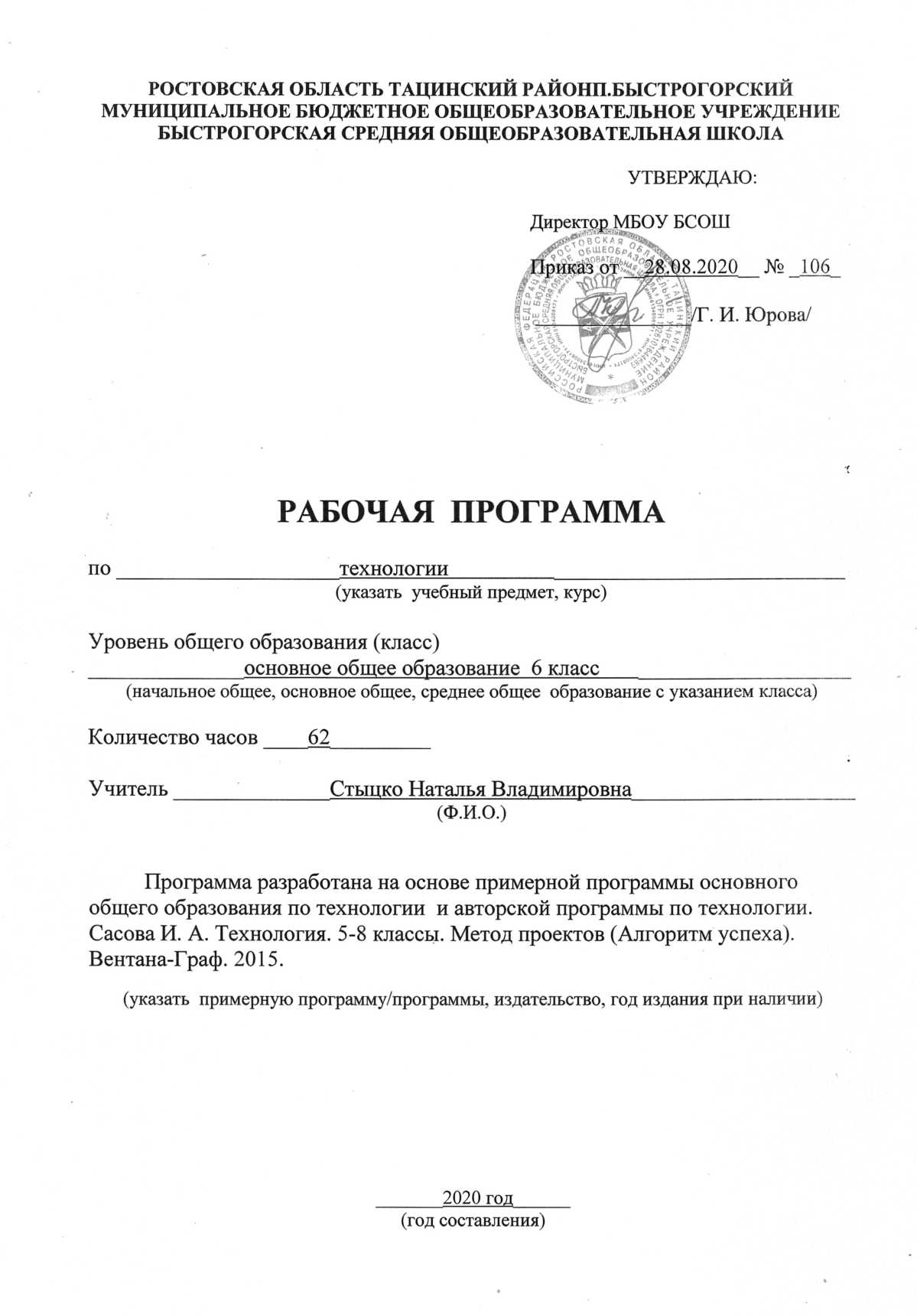 Пояснительная запискаРабочая программа составлена  на основе и в соответствии:Федерального государственного образовательного стандарта основного общего образования;ООП ООО;Примерной  программы основного общего образования по технологии;Авторской программы по технологии Сасовой И. А. Метод проектов (Алгоритм успеха). Вентана-Граф. 2015;Учебного плана МБОУ  Быстрогорской СОШ  на текущий  учебный год.На изучение технологии в 5-х классах отводится 68 часов в год (2 раза в неделю).Планируемые результаты освоения учебного предмета, курса:Предметные результаты включают:освоение умений, специфических для технологического образования;видов деятельности по получению нового знания в рамках учебного предмета;формирование технологического типа мышления;владение научно-технологической терминологией, ключевыми понятиями, методами и приёмами труда.В результате обучения учащиеся овладевают:трудовыми и технологическими знаниями и умениями по преобразованию и использованию материалов, энергии, информации, необходимыми для создания продуктов труда в соответствии с их предполагаемыми функциональными и эстетическими свойствами;умениями ориентироваться в мире профессий, оценивать свои профессиональные интересы и склонности к изучаемым видам трудовой деятельности;навыками использования распространённых ручных инструментов и приборов, планирования бюджета домашнего хозяйства;культуры труда, уважительного отношения к труду и результатам труда;умениями использовать ИКТ и сеть Интернет для выполнения работ, проектов и их презентации.В результате изучения технологии обучающийся получает возможность:ознакомиться:с основными технологическими понятиями и характеристиками;назначением и технологическими свойствами материалов;назначением и устройством применяемых ручных инструментов, приспособлений, машин и оборудования;видами, приёмами и последовательностью выполнения технологических операций, влиянием различных технологий обработки материалов и получения продукции на окружающую среду и здоровье человека;профессиями и специальностями, связанными с обработкой материалов, созданием изделий из них, получением продукции;со значением здорового питания для сохранения своего здоровья;выполнять по установленным нормативам следующие трудовые операции и работы:рационально организовывать рабочее место;находить необходимую информацию в различных источниках;применять конструкторскую и технологическую документацию;составлять последовательность выполнения технологических операций для изготовления изделия или выполнения работ;выбирать сырьё, материалы, пищевые продукты, инструменты и оборудование для выполнения работ;конструировать, моделировать, изготовлять изделие;выполнять по заданным критериям технологические операции с использованием ручных инструментов, приспособлений, машин, оборудования;соблюдать безопасные приёмы труда и правила пользования ручными инструментами, машинами и электроприборами;проводить разработку творческого проекта, изготовления изделия или получения продукта с использованием освоенных технологий и доступных материалов;планировать работы с учётом имеющихся ресурсов и условий;осуществлять работы с использованием технологических карт и чертежей;использовать приобретённые знания и умения в практической деятельности и повседневной жизни для:понимания ценности материальной культуры для жизни и развития человека;формирования эстетической среды обитания;развития творческих способностей и достижения высоких результатов преобразующей творческой деятельности человека;получения технико-технологических сведений из разнообразных источников информации;составления технологических карт, чертежей и эскизов изделий;организации индивидуальной и коллективной трудовой деятельности;изготовления изделий декоративно-прикладного искусства для оформления интерьера;изготовления или ремонта изделий из различных материалов с использованием машин, оборудования;пользования ИКТ и сетью Интернет для разработки проектов и их презентаций.Учебно-тематический план по технологии 6 классСодержание программыВведение (1 ч.)Раздел 1. Технологии в жизни человека и общества (1ч.)Технология как процесс, направленный на получение качественного конечного результата с наименьшими затратами всех видов ресурсов.Потребности людей и способы их удовлетворения. Современные информационные устройства. Компьютеры. Интернет.Раздел 2. Основы проектирования. Исследовательская и созидательная деятельность (6ч.)Тема 2.1. Основные компоненты (2ч.)Основные компоненты. Формы фиксации хода и результатов работы над проектом. Использование компьютера при выполнении проектов. Моделирование с помощью программ компьютерного проектирования. Выполнение упражнений по моделированию объекта.Тема 2.2. Этапы проектной деятельности (2ч.)Этапы проектной деятельности: поисковый, конструкторский, технологический, заключительный.Тема 2.3. Способы представления результатов выполнения проекта (2ч.)Записи в ТТР хода и результатов проектной деятельности. Представление текста набранного на компьютере. Использование компьютера для создания диаграмм и презентации проектов. Представление продуктов проектной деятельности.Компьютерная презентация проекта.Раздел 3. Кулинария (16ч.)Техника безопасности (1 ч.)Инструктаж по технике безопасности (1 ч.)Тема 3.1. Физиология и гигиена питания (2ч.)Общие сведения о гигиене питания. Питательные вещества. Полноценное питание.Санитарно-гигиенические требования при приготовлении пищи. Соблюдение санитарных правил и правил личной гигиены при кулинарной обработке продуктов. Оказание первой помощи при ожогах, порезах и пищевых отравлениях.Тема 3.2. Оборудование кухни (2 ч.)Тема 3.3.  Технология обработки пищевых продуктов. Приготовление блюд (8 ч.)Значение молока и кисломолочных продуктов в питании человека. Кулинарные блюда из молока и молочных продуктов.Виды круп и макаронных изделий применяемые в питании человека. Технология приготовления каш. Правила приготовления блюд из макаронных изделий Требования к качеству блюд.Пищевая ценность рыбы и нерыбных продуктов моря. Признаки доброкачественности рыбы. Правила безопасной работы при обработке рыбы. Требования к тепловой обработке рыбы. Виды тепловой обработки рыбы. Требования к качеству готовых блюд.Разработка меню ужина для семьи. Обсуждение возможных рецептов блюд для ужина. Проработка лучшей идеи. План работы по выполнению проекта. Профессия повар.Тема 3.4. Сервировка стола и правила поведения за столом (2ч.)Оборудование кухни. Посуда и инвентарь, используемые на кухне. Приготовление ужина для всей семьи. Сервировка стола к ужину. Правила подачи блюд.Правила хорошего тона.Тема 3.5. Проект «Здоровый ужин для всей семьи» (2 ч.)Раздел 4. Создание изделий из текстильных материалов (12 ч.)Тема 4.1.Свойства текстильных материалов (2ч.)Классификация текстильных химических волокон. Способы их получения. Виды и свойства искусственных и синтетических тканей. Виды нетканных материалов из химических волокон. Профессия оператор на производстве химических волокон.Тема 4.2. Конструирование и моделирование швейных изделий (6 ч.)Понятие о плечевом швейном изделии. Определение размеров фигуры человека. Снятие мерок для изготовления плечевой одежды. Построение чертежа основы плечевого изделия. Понятие о моделирование швейных изделий. Моделирование плечевой одежды. Приёмы изготовления выкроек. Подготовка ткани к раскрою. Приёмы изготовления выкроек дополнительных деталей изделия. Подготовка выкройки к раскрою. Разработка проекта и изготовление плечевого швейного изделия.Профессии художник по костюму, модельер-конструктор, художник-модельер.Тема 4.3. Технология изготовления швейного изделия (2 ч.)Последовательность подготовки ткани к раскрою. Правила раскладки выкроек. Выкраивание деталей. Правила безопасной работы с иглами и булавками. Способы переноса линий выкройки на детали кроя с помощью прямых копировальных стежков. Основные операции при ручных работах: временное соединение мелкой детали с крупной; временное ниточное закрепление стачанных и вывернутых углов. Основные машинные операции: притачивание, обтачивание. Классификация машинных швов. Подготовка и проведение примерки плечевой одежды. Устранение дефектов после примерки.Профессия закройщик.Тема 4.4. Швейная машина (2 ч.)Устройство швейной машинной иглы. Виды машинных игл. Установка машинной иглы. Замена машинной иглы. Неполадки, связанные с неисправным натяжением ниток. Дефекты машинной строчки. Регулятор натяжения верхней нитки. Приспособления к швейной машине для потайного подшивания и окантовывания среза. Обметывание петель и пришивание пуговицы с помощью швейной машины. Уход за швейной машиной.Раздел 5. Художественные ремёсла (14ч.)Тема 5.1. Декоративно-прикладное искусство. Основы композиции и цветовое решение (2ч.)Понятие композиции. Правила, приёмы и средства композиции. Симметрия и асимметрия. Понятие орнамента. Символика в орнаменте. Стилизация реальных форм. Варианты орнаментов. Цветовые сочетания в орнаменте. Ахроматические и хроматические цвета. Основные и дополнительные, тёплые и холодные цвета. Создание эскизов, орнаментов, элементов композиции на компьютере с помощью графических редакторов.Профессия художник декоративно-прикладного искусства и народных промыслов.Тема 5.2.Технология вышивания (12ч.)Подготовка к вышиванию. Подготовка ткани и ниток. Перевод рисунка на ткань. Правила безопасной работы при вышивании. Санитарно-гигиенические условия вышивания. Правила безопасной работы утюгом. Техника вышивания: приёмы закрепления нитки на ткани, шов «вперёд иголку», шов «за иголку», стебельчатый шов, тамбурный шов, петельный шов, глади. Вышивка пасмой или шнуром. Вышивка бисером, бусами и стеклярусом. Преимущества использования пялец при вышивании. Проектирование и изготовление плечевого швейного изделия с отделкой вышивкой.Тема 5.3. Аппликация (4 ч.)Тема 5.4. Проект «Игрушка на руку для кукольного театра» (6 ч.)Раздел 6. Технологии домашнего хозяйства. (2ч.)Тема 6.1. Технологии ухода за жилыми помещениями. Эстетика и экология жилища (1ч.)Первоначальные понятия о ведении домашнего хозяйства. Виды уборки жилых помещений: ежедневная, еженедельная, генеральная (сезонная). Санитарно-гигиенические средства уборки помещения. Правила безопасного пользования чистящими и дезинфицирующими средствами. Экологические аспекты применения современных химических средств в быту. Освещение: общее, местное, подсветка.Профессии в сфере обслуживания и сервиса.Стилевые и цветовые решения в интерьере. Цветоведение. Расстановка мебели. Интерьер жилого помещения.Определение потребности в создании предметов для эстетического оформления жилых помещений. Дизайн-анализ изделий. Определение потребностей в необходимых материалах для создания предметов, украшающих интерьер жилых помещений. Анализ полученных знаний и умений для изготовления запланированного изделия. Выработка критериев, которым должно удовлетворять изделие. Разработка различных идей изготовления изделия для убранства жилого помещения. Выбор лучшей идеи и её проработка. Отделка изделия. Планирование последовательности выполнения работ. Самооценка обучающимися и оценка потребителями изделия.Экология жилища. Оценка и регулирование микроклимата в доме. Современные приборы для поддержания температурного режима, влажности и состояния воздушной среды. Роль освещения в интерьере.Современные системы фильтрования воды. Современная бытовая техника и правила пользования ею.Тема 6.2. Освещение, элементы электротехники (1 ч.)Ознакомление с устройством электропатрона, электрического выключателя, штепсельной вилки, их основными деталями. Неразборная штепсельная вилка.Правила безопасной работы при выполнении электромонтажных работ. Ознакомление с возможными электротехническими работами в жилых помещениях, с материалами (проводами, шнурами, изоляционными лентами и др.) и инструментами (кусачками, монтажным ножом, плоскогубцами, отвёртками), используемыми для электротехнических работ в жилых помещениях. Их назначение. Организация рабочего места. Правила безопасной работы.Профессии, связанные с выполнением электромонтажных и наладочных работ.Тема 6.4. Проект «Оформление детской комнаты» (3 ч.)Раздел 7. Обычаи, традиции, правила поведения (3 ч.)Разделы программы, темыРазделы программы, темыКоличество часовКоличество часовВведение (1 ч.)Введение (1 ч.)Введение (1 ч.)Введение (1 ч.)Технология в жизни человека и общества 111Основы проектирования. Исследовательская и созидательная деятельность (6 ч.)Основы проектирования. Исследовательская и созидательная деятельность (6 ч.)Основы проектирования. Исследовательская и созидательная деятельность (6 ч.)Основы проектирования. Исследовательская и созидательная деятельность (6 ч.)Основные компоненты проектаПоисковый и конструкторский этапыСпособы предоставления результатов проектированияОсновные компоненты проектаПоисковый и конструкторский этапыСпособы предоставления результатов проектирования222222Техника безопасности (1 ч.)Техника безопасности (1 ч.)Техника безопасности (1 ч.)Техника безопасности (1 ч.)Инструктаж по технике безопасности. Инструктаж по технике безопасности. Инструктаж по технике безопасности. 1Кулинария (16 ч.)Кулинария (16 ч.)Кулинария (16 ч.)Кулинария (16 ч.)Физиология и гигиена питанияОборудование кухниТехнологии обработки пищевых продуктов. Приготовление блюдСервировка стола и правила поведения за столом.Учебный проект «Здоровый ужин для всей семьи».Физиология и гигиена питанияОборудование кухниТехнологии обработки пищевых продуктов. Приготовление блюдСервировка стола и правила поведения за столом.Учебный проект «Здоровый ужин для всей семьи».2282222822Технология создания изделий из текстильных материалов (12 ч.)Технология создания изделий из текстильных материалов (12 ч.)Технология создания изделий из текстильных материалов (12 ч.)Технология создания изделий из текстильных материалов (12 ч.)Свойства текстильных материаловКонструирование и моделирование швейных изделийТехнология изготовления швейного изделияШвейная машинаСвойства текстильных материаловКонструирование и моделирование швейных изделийТехнология изготовления швейного изделияШвейная машина26222622Художественные ремёсла (14ч.)Художественные ремёсла (14ч.)Художественные ремёсла (14ч.)Художественные ремёсла (14ч.)Художественные ремёслаХудожественные ремёсла22Технология вышиванияТехнология вышивания1212Аппликация (4 ч.)Аппликация (4 ч.)Аппликация (4 ч.)Аппликация (4 ч.)Проект «Игрушка на руку для кукольного театра» (6 ч.)Проект «Игрушка на руку для кукольного театра» (6 ч.)Проект «Игрушка на руку для кукольного театра» (6 ч.)Проект «Игрушка на руку для кукольного театра» (6 ч.)Технологии домашнего хозяйства (2 ч.)Технологии домашнего хозяйства (2 ч.)Технологии домашнего хозяйства (2 ч.)Технологии домашнего хозяйства (2 ч.)Проект «Оформление детской комнаты» (3 ч.)Проект «Оформление детской комнаты» (3 ч.)Проект «Оформление детской комнаты» (3 ч.)Проект «Оформление детской комнаты» (3 ч.)Обычаи, традиции, правила поведения (3 ч.)Обычаи, традиции, правила поведения (3 ч.)Обычаи, традиции, правила поведения (3 ч.)Обычаи, традиции, правила поведения (3 ч.)ИТОГО:ИТОГО:6868№ п/пТЕМА УРОКАКол-во часовУУДУУДУУДДата проведенияДата проведенияДата проведения№ п/пТЕМА УРОКАКол-во часовУУДУУДУУДПланПланФактВведение (1 ч.)Введение (1 ч.)Введение (1 ч.)Введение (1 ч.)Введение (1 ч.)Введение (1 ч.)Введение (1 ч.)Введение (1 ч.)Введение (1 ч.)Технология в жизни человека и общества 1Предметные: Что изучает предмет «Технология»Метапредметные: Р. Формулировать и удерживать учебную задачу.П. Использование общих решений задач.К.  Выделять и формулировать учебный материал.Личностные: Мотивация  учебной деятельности.Предметные: Что изучает предмет «Технология»Метапредметные: Р. Формулировать и удерживать учебную задачу.П. Использование общих решений задач.К.  Выделять и формулировать учебный материал.Личностные: Мотивация  учебной деятельности.Предметные: Что изучает предмет «Технология»Метапредметные: Р. Формулировать и удерживать учебную задачу.П. Использование общих решений задач.К.  Выделять и формулировать учебный материал.Личностные: Мотивация  учебной деятельности.Основы проектирования. Исследовательская и созидательная деятельность(6 ч.)Основы проектирования. Исследовательская и созидательная деятельность(6 ч.)Основы проектирования. Исследовательская и созидательная деятельность(6 ч.)Основы проектирования. Исследовательская и созидательная деятельность(6 ч.)Основы проектирования. Исследовательская и созидательная деятельность(6 ч.)Основы проектирования. Исследовательская и созидательная деятельность(6 ч.)Основы проектирования. Исследовательская и созидательная деятельность(6 ч.)Основы проектирования. Исследовательская и созидательная деятельность(6 ч.)Основы проектирования. Исследовательская и созидательная деятельность(6 ч.)Основные компоненты проекта Этапы проектной деятельности1Предметные: Осуществлять поиск и выделение необходимой информации, сравнивать информацию, полученную из разных источников. Создавать алгоритм действий и  выполнять их. Анализировать изделие по заданным критериям.Метапредметные: Р. Развитие речевой деятельности, работа с учебным, художественным и популярным текстом    К. Уметь объяснять свой выбор. Осуществлять взаимопомощь и взаимоконтроль , уметь взаимодействовать с учителем и коллективом- слушать собеседника, излагать своё мнение, умение договариваться и работать в коллективе.Личностные: Творческий подход  к выполнению изделия. Осознавать пользу труда, бережно относиться к материалам, понимать значимость проектной деятельности, соблюдать этические нормы при изготовлении проекта.Предметные: Осуществлять поиск и выделение необходимой информации, сравнивать информацию, полученную из разных источников. Создавать алгоритм действий и  выполнять их. Анализировать изделие по заданным критериям.Метапредметные: Р. Развитие речевой деятельности, работа с учебным, художественным и популярным текстом    К. Уметь объяснять свой выбор. Осуществлять взаимопомощь и взаимоконтроль , уметь взаимодействовать с учителем и коллективом- слушать собеседника, излагать своё мнение, умение договариваться и работать в коллективе.Личностные: Творческий подход  к выполнению изделия. Осознавать пользу труда, бережно относиться к материалам, понимать значимость проектной деятельности, соблюдать этические нормы при изготовлении проекта.Предметные: Осуществлять поиск и выделение необходимой информации, сравнивать информацию, полученную из разных источников. Создавать алгоритм действий и  выполнять их. Анализировать изделие по заданным критериям.Метапредметные: Р. Развитие речевой деятельности, работа с учебным, художественным и популярным текстом    К. Уметь объяснять свой выбор. Осуществлять взаимопомощь и взаимоконтроль , уметь взаимодействовать с учителем и коллективом- слушать собеседника, излагать своё мнение, умение договариваться и работать в коллективе.Личностные: Творческий подход  к выполнению изделия. Осознавать пользу труда, бережно относиться к материалам, понимать значимость проектной деятельности, соблюдать этические нормы при изготовлении проекта.Основные компоненты проекта Этапы проектной деятельности1Предметные: Осуществлять поиск и выделение необходимой информации, сравнивать информацию, полученную из разных источников. Создавать алгоритм действий и  выполнять их. Анализировать изделие по заданным критериям.Метапредметные: Р. Развитие речевой деятельности, работа с учебным, художественным и популярным текстом    К. Уметь объяснять свой выбор. Осуществлять взаимопомощь и взаимоконтроль , уметь взаимодействовать с учителем и коллективом- слушать собеседника, излагать своё мнение, умение договариваться и работать в коллективе.Личностные: Творческий подход  к выполнению изделия. Осознавать пользу труда, бережно относиться к материалам, понимать значимость проектной деятельности, соблюдать этические нормы при изготовлении проекта.Предметные: Осуществлять поиск и выделение необходимой информации, сравнивать информацию, полученную из разных источников. Создавать алгоритм действий и  выполнять их. Анализировать изделие по заданным критериям.Метапредметные: Р. Развитие речевой деятельности, работа с учебным, художественным и популярным текстом    К. Уметь объяснять свой выбор. Осуществлять взаимопомощь и взаимоконтроль , уметь взаимодействовать с учителем и коллективом- слушать собеседника, излагать своё мнение, умение договариваться и работать в коллективе.Личностные: Творческий подход  к выполнению изделия. Осознавать пользу труда, бережно относиться к материалам, понимать значимость проектной деятельности, соблюдать этические нормы при изготовлении проекта.Предметные: Осуществлять поиск и выделение необходимой информации, сравнивать информацию, полученную из разных источников. Создавать алгоритм действий и  выполнять их. Анализировать изделие по заданным критериям.Метапредметные: Р. Развитие речевой деятельности, работа с учебным, художественным и популярным текстом    К. Уметь объяснять свой выбор. Осуществлять взаимопомощь и взаимоконтроль , уметь взаимодействовать с учителем и коллективом- слушать собеседника, излагать своё мнение, умение договариваться и работать в коллективе.Личностные: Творческий подход  к выполнению изделия. Осознавать пользу труда, бережно относиться к материалам, понимать значимость проектной деятельности, соблюдать этические нормы при изготовлении проекта.Поисковый и конструкторский этапыТехнологический и заключительный этапы1Предметные: Осуществлять поиск и выделение необходимой информации, сравнивать информацию, полученную из разных источников. Создавать алгоритм действий и  выполнять их. Анализировать изделие по заданным критериям.Метапредметные: Р. Развитие речевой деятельности, работа с учебным, художественным и популярным текстом    К. Уметь объяснять свой выбор. Осуществлять взаимопомощь и взаимоконтроль , уметь взаимодействовать с учителем и коллективом- слушать собеседника, излагать своё мнение, умение договариваться и работать в коллективе.Личностные: Творческий подход  к выполнению изделия. Осознавать пользу труда, бережно относиться к материалам, понимать значимость проектной деятельности, соблюдать этические нормы при изготовлении проекта.Предметные: Осуществлять поиск и выделение необходимой информации, сравнивать информацию, полученную из разных источников. Создавать алгоритм действий и  выполнять их. Анализировать изделие по заданным критериям.Метапредметные: Р. Развитие речевой деятельности, работа с учебным, художественным и популярным текстом    К. Уметь объяснять свой выбор. Осуществлять взаимопомощь и взаимоконтроль , уметь взаимодействовать с учителем и коллективом- слушать собеседника, излагать своё мнение, умение договариваться и работать в коллективе.Личностные: Творческий подход  к выполнению изделия. Осознавать пользу труда, бережно относиться к материалам, понимать значимость проектной деятельности, соблюдать этические нормы при изготовлении проекта.Предметные: Осуществлять поиск и выделение необходимой информации, сравнивать информацию, полученную из разных источников. Создавать алгоритм действий и  выполнять их. Анализировать изделие по заданным критериям.Метапредметные: Р. Развитие речевой деятельности, работа с учебным, художественным и популярным текстом    К. Уметь объяснять свой выбор. Осуществлять взаимопомощь и взаимоконтроль , уметь взаимодействовать с учителем и коллективом- слушать собеседника, излагать своё мнение, умение договариваться и работать в коллективе.Личностные: Творческий подход  к выполнению изделия. Осознавать пользу труда, бережно относиться к материалам, понимать значимость проектной деятельности, соблюдать этические нормы при изготовлении проекта.Поисковый и конструкторский этапыТехнологический и заключительный этапы1Предметные: Осуществлять поиск и выделение необходимой информации, сравнивать информацию, полученную из разных источников. Создавать алгоритм действий и  выполнять их. Анализировать изделие по заданным критериям.Метапредметные: Р. Развитие речевой деятельности, работа с учебным, художественным и популярным текстом    К. Уметь объяснять свой выбор. Осуществлять взаимопомощь и взаимоконтроль , уметь взаимодействовать с учителем и коллективом- слушать собеседника, излагать своё мнение, умение договариваться и работать в коллективе.Личностные: Творческий подход  к выполнению изделия. Осознавать пользу труда, бережно относиться к материалам, понимать значимость проектной деятельности, соблюдать этические нормы при изготовлении проекта.Предметные: Осуществлять поиск и выделение необходимой информации, сравнивать информацию, полученную из разных источников. Создавать алгоритм действий и  выполнять их. Анализировать изделие по заданным критериям.Метапредметные: Р. Развитие речевой деятельности, работа с учебным, художественным и популярным текстом    К. Уметь объяснять свой выбор. Осуществлять взаимопомощь и взаимоконтроль , уметь взаимодействовать с учителем и коллективом- слушать собеседника, излагать своё мнение, умение договариваться и работать в коллективе.Личностные: Творческий подход  к выполнению изделия. Осознавать пользу труда, бережно относиться к материалам, понимать значимость проектной деятельности, соблюдать этические нормы при изготовлении проекта.Предметные: Осуществлять поиск и выделение необходимой информации, сравнивать информацию, полученную из разных источников. Создавать алгоритм действий и  выполнять их. Анализировать изделие по заданным критериям.Метапредметные: Р. Развитие речевой деятельности, работа с учебным, художественным и популярным текстом    К. Уметь объяснять свой выбор. Осуществлять взаимопомощь и взаимоконтроль , уметь взаимодействовать с учителем и коллективом- слушать собеседника, излагать своё мнение, умение договариваться и работать в коллективе.Личностные: Творческий подход  к выполнению изделия. Осознавать пользу труда, бережно относиться к материалам, понимать значимость проектной деятельности, соблюдать этические нормы при изготовлении проекта.Способы представления результатов проектирования 1Предметные: Осуществлять поиск и выделение необходимой информации, сравнивать информацию, полученную из разных источников. Создавать алгоритм действий и  выполнять их. Анализировать изделие по заданным критериям.Метапредметные: Р. Развитие речевой деятельности, работа с учебным, художественным и популярным текстом    К. Уметь объяснять свой выбор. Осуществлять взаимопомощь и взаимоконтроль , уметь взаимодействовать с учителем и коллективом- слушать собеседника, излагать своё мнение, умение договариваться и работать в коллективе.Личностные: Творческий подход  к выполнению изделия. Осознавать пользу труда, бережно относиться к материалам, понимать значимость проектной деятельности, соблюдать этические нормы при изготовлении проекта.Предметные: Осуществлять поиск и выделение необходимой информации, сравнивать информацию, полученную из разных источников. Создавать алгоритм действий и  выполнять их. Анализировать изделие по заданным критериям.Метапредметные: Р. Развитие речевой деятельности, работа с учебным, художественным и популярным текстом    К. Уметь объяснять свой выбор. Осуществлять взаимопомощь и взаимоконтроль , уметь взаимодействовать с учителем и коллективом- слушать собеседника, излагать своё мнение, умение договариваться и работать в коллективе.Личностные: Творческий подход  к выполнению изделия. Осознавать пользу труда, бережно относиться к материалам, понимать значимость проектной деятельности, соблюдать этические нормы при изготовлении проекта.Предметные: Осуществлять поиск и выделение необходимой информации, сравнивать информацию, полученную из разных источников. Создавать алгоритм действий и  выполнять их. Анализировать изделие по заданным критериям.Метапредметные: Р. Развитие речевой деятельности, работа с учебным, художественным и популярным текстом    К. Уметь объяснять свой выбор. Осуществлять взаимопомощь и взаимоконтроль , уметь взаимодействовать с учителем и коллективом- слушать собеседника, излагать своё мнение, умение договариваться и работать в коллективе.Личностные: Творческий подход  к выполнению изделия. Осознавать пользу труда, бережно относиться к материалам, понимать значимость проектной деятельности, соблюдать этические нормы при изготовлении проекта.Способы представления проекта1Предметные: Осуществлять поиск и выделение необходимой информации, сравнивать информацию, полученную из разных источников. Создавать алгоритм действий и  выполнять их. Анализировать изделие по заданным критериям.Метапредметные: Р. Развитие речевой деятельности, работа с учебным, художественным и популярным текстом    К. Уметь объяснять свой выбор. Осуществлять взаимопомощь и взаимоконтроль , уметь взаимодействовать с учителем и коллективом- слушать собеседника, излагать своё мнение, умение договариваться и работать в коллективе.Личностные: Творческий подход  к выполнению изделия. Осознавать пользу труда, бережно относиться к материалам, понимать значимость проектной деятельности, соблюдать этические нормы при изготовлении проекта.Предметные: Осуществлять поиск и выделение необходимой информации, сравнивать информацию, полученную из разных источников. Создавать алгоритм действий и  выполнять их. Анализировать изделие по заданным критериям.Метапредметные: Р. Развитие речевой деятельности, работа с учебным, художественным и популярным текстом    К. Уметь объяснять свой выбор. Осуществлять взаимопомощь и взаимоконтроль , уметь взаимодействовать с учителем и коллективом- слушать собеседника, излагать своё мнение, умение договариваться и работать в коллективе.Личностные: Творческий подход  к выполнению изделия. Осознавать пользу труда, бережно относиться к материалам, понимать значимость проектной деятельности, соблюдать этические нормы при изготовлении проекта.Предметные: Осуществлять поиск и выделение необходимой информации, сравнивать информацию, полученную из разных источников. Создавать алгоритм действий и  выполнять их. Анализировать изделие по заданным критериям.Метапредметные: Р. Развитие речевой деятельности, работа с учебным, художественным и популярным текстом    К. Уметь объяснять свой выбор. Осуществлять взаимопомощь и взаимоконтроль , уметь взаимодействовать с учителем и коллективом- слушать собеседника, излагать своё мнение, умение договариваться и работать в коллективе.Личностные: Творческий подход  к выполнению изделия. Осознавать пользу труда, бережно относиться к материалам, понимать значимость проектной деятельности, соблюдать этические нормы при изготовлении проекта.Техника безопасности (1 ч.)Техника безопасности (1 ч.)Техника безопасности (1 ч.)Техника безопасности (1 ч.)Техника безопасности (1 ч.)Техника безопасности (1 ч.)Техника безопасности (1 ч.)Техника безопасности (1 ч.)Техника безопасности (1 ч.)Инструктаж по технике безопасности. 11Предметные: Научиться использовать правила соблюдения техники безопасности на уроке. Что изучает предмет «Технология»Метапредметные: Р. Формулировать и удерживать учебную задачу.П. Использование общих решений задач.К.  Выделять и формулировать учебный материал.Личностные: Мотивация  учебной деятельности.Кулинария (16ч.)Кулинария (16ч.)Кулинария (16ч.)Кулинария (16ч.)Кулинария (16ч.)Кулинария (16ч.)Кулинария (16ч.)Кулинария (16ч.)Кулинария (16ч.)Физиология питания (2 ч.)Физиология питания (2 ч.)Физиология питания (2 ч.)Физиология питания (2 ч.)Физиология питания (2 ч.)Физиология питания (2 ч.)Физиология питания (2 ч.)Физиология питания (2 ч.)Физиология питания (2 ч.)Физиология и гигиена питания. Исследование принципов рационального питания.Питательные вещества и полноценное питание1Предметные: Научиться определять качество пищевых продуктов органолептическим и лабораторным экспресс-методомМетапредметные:Р.Составление плана и последовательности действий.П. Работа со справочной литературой.К.Умение с достаточной полнотой и точностью выражать свои мысли.Личностные: Самостоятельность и личная ответственность за правильное выполнение задания.Предметные: Научиться определять качество пищевых продуктов органолептическим и лабораторным экспресс-методомМетапредметные:Р.Составление плана и последовательности действий.П. Работа со справочной литературой.К.Умение с достаточной полнотой и точностью выражать свои мысли.Личностные: Самостоятельность и личная ответственность за правильное выполнение задания.Предметные: Научиться определять качество пищевых продуктов органолептическим и лабораторным экспресс-методомМетапредметные:Р.Составление плана и последовательности действий.П. Работа со справочной литературой.К.Умение с достаточной полнотой и точностью выражать свои мысли.Личностные: Самостоятельность и личная ответственность за правильное выполнение задания.Физиология и гигиена питания. Исследование принципов рационального питания.Питательные вещества и полноценное питание1Предметные: Научиться определять качество пищевых продуктов органолептическим и лабораторным экспресс-методомМетапредметные:Р.Составление плана и последовательности действий.П. Работа со справочной литературой.К.Умение с достаточной полнотой и точностью выражать свои мысли.Личностные: Самостоятельность и личная ответственность за правильное выполнение задания.Предметные: Научиться определять качество пищевых продуктов органолептическим и лабораторным экспресс-методомМетапредметные:Р.Составление плана и последовательности действий.П. Работа со справочной литературой.К.Умение с достаточной полнотой и точностью выражать свои мысли.Личностные: Самостоятельность и личная ответственность за правильное выполнение задания.Предметные: Научиться определять качество пищевых продуктов органолептическим и лабораторным экспресс-методомМетапредметные:Р.Составление плана и последовательности действий.П. Работа со справочной литературой.К.Умение с достаточной полнотой и точностью выражать свои мысли.Личностные: Самостоятельность и личная ответственность за правильное выполнение задания.Оборудование кухни (2 ч.)Оборудование кухни (2 ч.)Оборудование кухни (2 ч.)Оборудование кухни (2 ч.)Оборудование кухни (2 ч.)Оборудование кухни (2 ч.)Оборудование кухни (2 ч.)Оборудование кухни (2 ч.)Оборудование кухни (2 ч.)Техника безопасности при выполнении кулинарных работ1Предметные:знатьТ.Б. при работе с кухонным оборудованием, уметь применять информационные технологии для подготовки сообщений и презентацийМетапредметные:сопоставление, анализ, ситуации, планирование, прогнозировать.Личностные: формирование самомотивации в изучении темы, развитие коммуникативно - информационных навыковПредметные:знатьТ.Б. при работе с кухонным оборудованием, уметь применять информационные технологии для подготовки сообщений и презентацийМетапредметные:сопоставление, анализ, ситуации, планирование, прогнозировать.Личностные: формирование самомотивации в изучении темы, развитие коммуникативно - информационных навыковПредметные:знатьТ.Б. при работе с кухонным оборудованием, уметь применять информационные технологии для подготовки сообщений и презентацийМетапредметные:сопоставление, анализ, ситуации, планирование, прогнозировать.Личностные: формирование самомотивации в изучении темы, развитие коммуникативно - информационных навыковОборудование кухни1Предметные:знатьТ.Б. при работе с кухонным оборудованием, уметь применять информационные технологии для подготовки сообщений и презентацийМетапредметные:сопоставление, анализ, ситуации, планирование, прогнозировать.Личностные: формирование самомотивации в изучении темы, развитие коммуникативно - информационных навыковПредметные:знатьТ.Б. при работе с кухонным оборудованием, уметь применять информационные технологии для подготовки сообщений и презентацийМетапредметные:сопоставление, анализ, ситуации, планирование, прогнозировать.Личностные: формирование самомотивации в изучении темы, развитие коммуникативно - информационных навыковПредметные:знатьТ.Б. при работе с кухонным оборудованием, уметь применять информационные технологии для подготовки сообщений и презентацийМетапредметные:сопоставление, анализ, ситуации, планирование, прогнозировать.Личностные: формирование самомотивации в изучении темы, развитие коммуникативно - информационных навыковТехнология обработки пищевых продуктов. Приготовление блюд (8ч.)Технология обработки пищевых продуктов. Приготовление блюд (8ч.)Технология обработки пищевых продуктов. Приготовление блюд (8ч.)Технология обработки пищевых продуктов. Приготовление блюд (8ч.)Технология обработки пищевых продуктов. Приготовление блюд (8ч.)Технология обработки пищевых продуктов. Приготовление блюд (8ч.)Технология обработки пищевых продуктов. Приготовление блюд (8ч.)Технология обработки пищевых продуктов. Приготовление блюд (8ч.)Технология обработки пищевых продуктов. Приготовление блюд (8ч.)Молоко и молочные продукты1Предметные: Научиться определять качество молока, Знать условия и сроки хранения свежего молока.Метапредметные: Р.Принимать и сохранять учебную задачу: обнаруживать отклонения и отличия от эталона.П.Практическая работа с соблюдением  правил.К. Формирование рабочей группы с учетом общности интересов. Выбор командира группыЛичностные: Самоконтроль процесса выполнения задания.Предметные: Научиться определять качество молока, Знать условия и сроки хранения свежего молока.Метапредметные: Р.Принимать и сохранять учебную задачу: обнаруживать отклонения и отличия от эталона.П.Практическая работа с соблюдением  правил.К. Формирование рабочей группы с учетом общности интересов. Выбор командира группыЛичностные: Самоконтроль процесса выполнения задания.Предметные: Научиться определять качество молока, Знать условия и сроки хранения свежего молока.Метапредметные: Р.Принимать и сохранять учебную задачу: обнаруживать отклонения и отличия от эталона.П.Практическая работа с соблюдением  правил.К. Формирование рабочей группы с учетом общности интересов. Выбор командира группыЛичностные: Самоконтроль процесса выполнения задания.Блюда из круп. Каши 1Предметные: Научиться соблюдать правила варки рассыпчатых, вязких, жидких кашМетапредметные: Р. Целеполагание, анализ ситуации и моделирование.П.Поиск и выделение необходимой информации, работа с таблицамиК. Организация учебного сотрудничества, диалог, монолог.Личностные: Формирование экологического сознания, овладение установками, нормами и правилами научной организации умственного и физического трудаПредметные: Научиться соблюдать правила варки рассыпчатых, вязких, жидких кашМетапредметные: Р. Целеполагание, анализ ситуации и моделирование.П.Поиск и выделение необходимой информации, работа с таблицамиК. Организация учебного сотрудничества, диалог, монолог.Личностные: Формирование экологического сознания, овладение установками, нормами и правилами научной организации умственного и физического трудаПредметные: Научиться соблюдать правила варки рассыпчатых, вязких, жидких кашМетапредметные: Р. Целеполагание, анализ ситуации и моделирование.П.Поиск и выделение необходимой информации, работа с таблицамиК. Организация учебного сотрудничества, диалог, монолог.Личностные: Формирование экологического сознания, овладение установками, нормами и правилами научной организации умственного и физического трудаБлюда из макаронных изделий Приготовление блюд из кисломолочных продуктов и макаронных изделий.1Предметные: Научиться соблюдать правила варки макаронных изделий, соблюдать требования к качеству готового блюдаМетапредметные: Р. Целеполагание, анализ ситуации и моделирование, оценка и самооценка П. Поиск информации .Работа со справочной литературой. Классификация, построение цепи рассуждений.К.  Организация учебного сотрудничества, диалог, монолог.Личностные: Формирование экологического сознания, овладение установками, нормами и правилами научной организации умственного и физического трудаПредметные: Научиться соблюдать правила варки макаронных изделий, соблюдать требования к качеству готового блюдаМетапредметные: Р. Целеполагание, анализ ситуации и моделирование, оценка и самооценка П. Поиск информации .Работа со справочной литературой. Классификация, построение цепи рассуждений.К.  Организация учебного сотрудничества, диалог, монолог.Личностные: Формирование экологического сознания, овладение установками, нормами и правилами научной организации умственного и физического трудаПредметные: Научиться соблюдать правила варки макаронных изделий, соблюдать требования к качеству готового блюдаМетапредметные: Р. Целеполагание, анализ ситуации и моделирование, оценка и самооценка П. Поиск информации .Работа со справочной литературой. Классификация, построение цепи рассуждений.К.  Организация учебного сотрудничества, диалог, монолог.Личностные: Формирование экологического сознания, овладение установками, нормами и правилами научной организации умственного и физического трудаПриготовление макарон с сыром.1Предметные: Научиться соблюдать правила варки макаронных изделий, соблюдать требования к качеству готового блюдаМетапредметные: Р. Целеполагание, анализ ситуации и моделирование, оценка и самооценка П. Поиск информации .Работа со справочной литературой. Классификация, построение цепи рассуждений.К.  Организация учебного сотрудничества, диалог, монолог.Личностные: Формирование экологического сознания, овладение установками, нормами и правилами научной организации умственного и физического трудаПредметные: Научиться соблюдать правила варки макаронных изделий, соблюдать требования к качеству готового блюдаМетапредметные: Р. Целеполагание, анализ ситуации и моделирование, оценка и самооценка П. Поиск информации .Работа со справочной литературой. Классификация, построение цепи рассуждений.К.  Организация учебного сотрудничества, диалог, монолог.Личностные: Формирование экологического сознания, овладение установками, нормами и правилами научной организации умственного и физического трудаПредметные: Научиться соблюдать правила варки макаронных изделий, соблюдать требования к качеству готового блюдаМетапредметные: Р. Целеполагание, анализ ситуации и моделирование, оценка и самооценка П. Поиск информации .Работа со справочной литературой. Классификация, построение цепи рассуждений.К.  Организация учебного сотрудничества, диалог, монолог.Личностные: Формирование экологического сознания, овладение установками, нормами и правилами научной организации умственного и физического трудаБлюда из рыбы и морепродуктов1Предметные: Научиться соблюдать правила варки макаронных изделий, соблюдать требования к качеству готового блюдаМетапредметные: Р. Целеполагание, анализ ситуации и моделирование, оценка и самооценка П. Поиск информации .Работа со справочной литературой. Классификация, построение цепи рассуждений.К.  Организация учебного сотрудничества, диалог, монолог.Личностные: Формирование экологического сознания, овладение установками, нормами и правилами научной организации умственного и физического трудаПредметные: Научиться соблюдать правила варки макаронных изделий, соблюдать требования к качеству готового блюдаМетапредметные: Р. Целеполагание, анализ ситуации и моделирование, оценка и самооценка П. Поиск информации .Работа со справочной литературой. Классификация, построение цепи рассуждений.К.  Организация учебного сотрудничества, диалог, монолог.Личностные: Формирование экологического сознания, овладение установками, нормами и правилами научной организации умственного и физического трудаПредметные: Научиться соблюдать правила варки макаронных изделий, соблюдать требования к качеству готового блюдаМетапредметные: Р. Целеполагание, анализ ситуации и моделирование, оценка и самооценка П. Поиск информации .Работа со справочной литературой. Классификация, построение цепи рассуждений.К.  Организация учебного сотрудничества, диалог, монолог.Личностные: Формирование экологического сознания, овладение установками, нормами и правилами научной организации умственного и физического трудаПриготовление салата «Мимоза»1Предметные: Научиться определять свежесть рыбы, освоить способы разделки в зависимости от породы рыбыМетапредметные: Р. Формулировать и удерживать учебную задачу.П.Правильное восприятие поставленной задачи.К.Активное участие  в обсуждении способов определения свежести  и механической обработки рыбы.Личностные: Развитие трудолюбия и ответственности за качество своей деятельности.Предметные: Научиться определять свежесть рыбы, освоить способы разделки в зависимости от породы рыбыМетапредметные: Р. Формулировать и удерживать учебную задачу.П.Правильное восприятие поставленной задачи.К.Активное участие  в обсуждении способов определения свежести  и механической обработки рыбы.Личностные: Развитие трудолюбия и ответственности за качество своей деятельности.Предметные: Научиться определять свежесть рыбы, освоить способы разделки в зависимости от породы рыбыМетапредметные: Р. Формулировать и удерживать учебную задачу.П.Правильное восприятие поставленной задачи.К.Активное участие  в обсуждении способов определения свежести  и механической обработки рыбы.Личностные: Развитие трудолюбия и ответственности за качество своей деятельности.Блюда  морепродуктов и других ингредиентов.1Предметные: Научиться определять свежесть рыбы, освоить способы разделки в зависимости от породы рыбыМетапредметные: Р. Формулировать и удерживать учебную задачу.П.Правильное восприятие поставленной задачи.К.Активное участие  в обсуждении способов определения свежести  и механической обработки рыбы.Личностные: Развитие трудолюбия и ответственности за качество своей деятельности.Предметные: Научиться определять свежесть рыбы, освоить способы разделки в зависимости от породы рыбыМетапредметные: Р. Формулировать и удерживать учебную задачу.П.Правильное восприятие поставленной задачи.К.Активное участие  в обсуждении способов определения свежести  и механической обработки рыбы.Личностные: Развитие трудолюбия и ответственности за качество своей деятельности.Предметные: Научиться определять свежесть рыбы, освоить способы разделки в зависимости от породы рыбыМетапредметные: Р. Формулировать и удерживать учебную задачу.П.Правильное восприятие поставленной задачи.К.Активное участие  в обсуждении способов определения свежести  и механической обработки рыбы.Личностные: Развитие трудолюбия и ответственности за качество своей деятельности.Приготовление салата из крабовых палочек1Предметные: Научиться определять свежесть рыбы, освоить способы разделки в зависимости от породы рыбыМетапредметные: Р. Формулировать и удерживать учебную задачу.П.Правильное восприятие поставленной задачи.К.Активное участие  в обсуждении способов определения свежести  и механической обработки рыбы.Личностные: Развитие трудолюбия и ответственности за качество своей деятельности.Предметные: Научиться определять свежесть рыбы, освоить способы разделки в зависимости от породы рыбыМетапредметные: Р. Формулировать и удерживать учебную задачу.П.Правильное восприятие поставленной задачи.К.Активное участие  в обсуждении способов определения свежести  и механической обработки рыбы.Личностные: Развитие трудолюбия и ответственности за качество своей деятельности.Предметные: Научиться определять свежесть рыбы, освоить способы разделки в зависимости от породы рыбыМетапредметные: Р. Формулировать и удерживать учебную задачу.П.Правильное восприятие поставленной задачи.К.Активное участие  в обсуждении способов определения свежести  и механической обработки рыбы.Личностные: Развитие трудолюбия и ответственности за качество своей деятельности.Сервировка стола. Правила поведения за столом (2ч.)Сервировка стола. Правила поведения за столом (2ч.)Сервировка стола. Правила поведения за столом (2ч.)Сервировка стола. Правила поведения за столом (2ч.)Сервировка стола. Правила поведения за столом (2ч.)Сервировка стола. Правила поведения за столом (2ч.)Сервировка стола. Правила поведения за столом (2ч.)Сервировка стола. Правила поведения за столом (2ч.)Сервировка стола. Правила поведения за столом (2ч.)Сервировка стола к ужину. Проект «Здоровый ужин для всей семьи»1Предметные:Научиться правильно и красиво сервировать праздничный стол.Метапредметные:Р. Преобразовывать практическую задачу в познавательную. П.Выбор способов решения задачи. Поиск информации.К.Диалог, проявление инициативы,, сотрудничество, умение слушать и выступать.Личностные: Формирование нравственно-этической ориентации, овладение  установками, нормами и правилами научной организации труда.Предметные:Научиться правильно и красиво сервировать праздничный стол.Метапредметные:Р. Преобразовывать практическую задачу в познавательную. П.Выбор способов решения задачи. Поиск информации.К.Диалог, проявление инициативы,, сотрудничество, умение слушать и выступать.Личностные: Формирование нравственно-этической ориентации, овладение  установками, нормами и правилами научной организации труда.Предметные:Научиться правильно и красиво сервировать праздничный стол.Метапредметные:Р. Преобразовывать практическую задачу в познавательную. П.Выбор способов решения задачи. Поиск информации.К.Диалог, проявление инициативы,, сотрудничество, умение слушать и выступать.Личностные: Формирование нравственно-этической ориентации, овладение  установками, нормами и правилами научной организации труда.Правила подачи блюд и пользования столовыми приборами 1Предметные:Научиться правильно и красиво сервировать праздничный стол.Метапредметные:Р. Преобразовывать практическую задачу в познавательную. П.Выбор способов решения задачи. Поиск информации.К.Диалог, проявление инициативы,, сотрудничество, умение слушать и выступать.Личностные: Формирование нравственно-этической ориентации, овладение  установками, нормами и правилами научной организации труда.Предметные:Научиться правильно и красиво сервировать праздничный стол.Метапредметные:Р. Преобразовывать практическую задачу в познавательную. П.Выбор способов решения задачи. Поиск информации.К.Диалог, проявление инициативы,, сотрудничество, умение слушать и выступать.Личностные: Формирование нравственно-этической ориентации, овладение  установками, нормами и правилами научной организации труда.Предметные:Научиться правильно и красиво сервировать праздничный стол.Метапредметные:Р. Преобразовывать практическую задачу в познавательную. П.Выбор способов решения задачи. Поиск информации.К.Диалог, проявление инициативы,, сотрудничество, умение слушать и выступать.Личностные: Формирование нравственно-этической ориентации, овладение  установками, нормами и правилами научной организации труда.Проект «Здоровый ужин для всей семьи» (2 ч.)Проект «Здоровый ужин для всей семьи» (2 ч.)Проект «Здоровый ужин для всей семьи» (2 ч.)Проект «Здоровый ужин для всей семьи» (2 ч.)Проект «Здоровый ужин для всей семьи» (2 ч.)Проект «Здоровый ужин для всей семьи» (2 ч.)Проект «Здоровый ужин для всей семьи» (2 ч.)Проект «Здоровый ужин для всей семьи» (2 ч.)Проект «Здоровый ужин для всей семьи» (2 ч.)Проект «Здоровый ужин для всей семьи». Меню ужина1Предметные:знатьтехнологию приготовления блюд для праздничного стола,уметь: организовать праздник.Метапредметные :анализ, построения цепи рассуждения, анализ ситуации, оценка, умение слушать, выступать.Личностные:формирование нравственно- этической ориентации, познавательного интереса, овладение нормами и правилами научной организации труда, развитие трудолюбия в социуме Предметные:знатьтехнологию приготовления блюд для праздничного стола,уметь: организовать праздник.Метапредметные :анализ, построения цепи рассуждения, анализ ситуации, оценка, умение слушать, выступать.Личностные:формирование нравственно- этической ориентации, познавательного интереса, овладение нормами и правилами научной организации труда, развитие трудолюбия в социуме Предметные:знатьтехнологию приготовления блюд для праздничного стола,уметь: организовать праздник.Метапредметные :анализ, построения цепи рассуждения, анализ ситуации, оценка, умение слушать, выступать.Личностные:формирование нравственно- этической ориентации, познавательного интереса, овладение нормами и правилами научной организации труда, развитие трудолюбия в социуме Представление проекта. Защита. Оценка.1Предметные:знатьтехнологию приготовления блюд для праздничного стола,уметь: организовать праздник.Метапредметные :анализ, построения цепи рассуждения, анализ ситуации, оценка, умение слушать, выступать.Личностные:формирование нравственно- этической ориентации, познавательного интереса, овладение нормами и правилами научной организации труда, развитие трудолюбия в социуме Предметные:знатьтехнологию приготовления блюд для праздничного стола,уметь: организовать праздник.Метапредметные :анализ, построения цепи рассуждения, анализ ситуации, оценка, умение слушать, выступать.Личностные:формирование нравственно- этической ориентации, познавательного интереса, овладение нормами и правилами научной организации труда, развитие трудолюбия в социуме Предметные:знатьтехнологию приготовления блюд для праздничного стола,уметь: организовать праздник.Метапредметные :анализ, построения цепи рассуждения, анализ ситуации, оценка, умение слушать, выступать.Личностные:формирование нравственно- этической ориентации, познавательного интереса, овладение нормами и правилами научной организации труда, развитие трудолюбия в социуме Технология создания изделий из текстильных материалов (12 ч.)Технология создания изделий из текстильных материалов (12 ч.)Технология создания изделий из текстильных материалов (12 ч.)Технология создания изделий из текстильных материалов (12 ч.)Технология создания изделий из текстильных материалов (12 ч.)Технология создания изделий из текстильных материалов (12 ч.)Технология создания изделий из текстильных материалов (12 ч.)Технология создания изделий из текстильных материалов (12 ч.)Технология создания изделий из текстильных материалов (12 ч.)Свойства текстильных материалов (2 ч.)Свойства текстильных материалов (2 ч.)Свойства текстильных материалов (2 ч.)Свойства текстильных материалов (2 ч.)Свойства текстильных материалов (2 ч.)Свойства текстильных материалов (2 ч.)Свойства текстильных материалов (2 ч.)Свойства текстильных материалов (2 ч.)Свойства текстильных материалов (2 ч.)Свойства текстильных материалов1Предметные: знать классификацию текстильных волокон; знать свойства текстильных волокон.Метапредметные:Р. Принятие учебной цели. Объективное оценивание вклада своей познавательной деятельности в решении  учебной задачи.П. Поиск и выделение необходимой информации; К. Формирование опосредованной коммуникации (использование знаков и символов). Постановка вопросов – инициативное сотрудничество в поиске и сборе информации;Личностные: Формирование желания выполнять учебные действия. Проявление познавательных интересов в области предметной технологической деятельностиПредметные: знать классификацию текстильных волокон; знать свойства текстильных волокон.Метапредметные:Р. Принятие учебной цели. Объективное оценивание вклада своей познавательной деятельности в решении  учебной задачи.П. Поиск и выделение необходимой информации; К. Формирование опосредованной коммуникации (использование знаков и символов). Постановка вопросов – инициативное сотрудничество в поиске и сборе информации;Личностные: Формирование желания выполнять учебные действия. Проявление познавательных интересов в области предметной технологической деятельностиПредметные: знать классификацию текстильных волокон; знать свойства текстильных волокон.Метапредметные:Р. Принятие учебной цели. Объективное оценивание вклада своей познавательной деятельности в решении  учебной задачи.П. Поиск и выделение необходимой информации; К. Формирование опосредованной коммуникации (использование знаков и символов). Постановка вопросов – инициативное сотрудничество в поиске и сборе информации;Личностные: Формирование желания выполнять учебные действия. Проявление познавательных интересов в области предметной технологической деятельностиПравила техники безопасности в швейной мастерской1Предметные: знать классификацию текстильных волокон; знать свойства текстильных волокон.Метапредметные:Р. Принятие учебной цели. Объективное оценивание вклада своей познавательной деятельности в решении  учебной задачи.П. Поиск и выделение необходимой информации; К. Формирование опосредованной коммуникации (использование знаков и символов). Постановка вопросов – инициативное сотрудничество в поиске и сборе информации;Личностные: Формирование желания выполнять учебные действия. Проявление познавательных интересов в области предметной технологической деятельностиПредметные: знать классификацию текстильных волокон; знать свойства текстильных волокон.Метапредметные:Р. Принятие учебной цели. Объективное оценивание вклада своей познавательной деятельности в решении  учебной задачи.П. Поиск и выделение необходимой информации; К. Формирование опосредованной коммуникации (использование знаков и символов). Постановка вопросов – инициативное сотрудничество в поиске и сборе информации;Личностные: Формирование желания выполнять учебные действия. Проявление познавательных интересов в области предметной технологической деятельностиПредметные: знать классификацию текстильных волокон; знать свойства текстильных волокон.Метапредметные:Р. Принятие учебной цели. Объективное оценивание вклада своей познавательной деятельности в решении  учебной задачи.П. Поиск и выделение необходимой информации; К. Формирование опосредованной коммуникации (использование знаков и символов). Постановка вопросов – инициативное сотрудничество в поиске и сборе информации;Личностные: Формирование желания выполнять учебные действия. Проявление познавательных интересов в области предметной технологической деятельностиКонструирование и моделирование швейных изделий (6 ч.)Конструирование и моделирование швейных изделий (6 ч.)Конструирование и моделирование швейных изделий (6 ч.)Конструирование и моделирование швейных изделий (6 ч.)Конструирование и моделирование швейных изделий (6 ч.)Конструирование и моделирование швейных изделий (6 ч.)Конструирование и моделирование швейных изделий (6 ч.)Конструирование и моделирование швейных изделий (6 ч.)Конструирование и моделирование швейных изделий (6 ч.)Конструирование 1Предметные:Анализ основных направлений моды. Научиться снимать мерки с фигуры человека и записывать результаты измерений для плечевых изделий.Метапредметные:Р. Организация рабочего места.П.Умение ориентироваться в мире моды. Практическая работа.К.Управление поведением партнера.Личностные: Проявление познавательных интересов и творческой активности в данной области технологической деятельности.Предметные:Анализ основных направлений моды. Научиться снимать мерки с фигуры человека и записывать результаты измерений для плечевых изделий.Метапредметные:Р. Организация рабочего места.П.Умение ориентироваться в мире моды. Практическая работа.К.Управление поведением партнера.Личностные: Проявление познавательных интересов и творческой активности в данной области технологической деятельности.Предметные:Анализ основных направлений моды. Научиться снимать мерки с фигуры человека и записывать результаты измерений для плечевых изделий.Метапредметные:Р. Организация рабочего места.П.Умение ориентироваться в мире моды. Практическая работа.К.Управление поведением партнера.Личностные: Проявление познавательных интересов и творческой активности в данной области технологической деятельности.Мерки для построения чертежа основы плечевого изделия1Предметные:Анализ основных направлений моды. Научиться снимать мерки с фигуры человека и записывать результаты измерений для плечевых изделий.Метапредметные:Р. Организация рабочего места.П.Умение ориентироваться в мире моды. Практическая работа.К.Управление поведением партнера.Личностные: Проявление познавательных интересов и творческой активности в данной области технологической деятельности.Предметные:Анализ основных направлений моды. Научиться снимать мерки с фигуры человека и записывать результаты измерений для плечевых изделий.Метапредметные:Р. Организация рабочего места.П.Умение ориентироваться в мире моды. Практическая работа.К.Управление поведением партнера.Личностные: Проявление познавательных интересов и творческой активности в данной области технологической деятельности.Предметные:Анализ основных направлений моды. Научиться снимать мерки с фигуры человека и записывать результаты измерений для плечевых изделий.Метапредметные:Р. Организация рабочего места.П.Умение ориентироваться в мире моды. Практическая работа.К.Управление поведением партнера.Личностные: Проявление познавательных интересов и творческой активности в данной области технологической деятельности.Мерки для построения чертежа блузы с цельнокроеным рукавом1Предметные:Анализ основных направлений моды. Научиться снимать мерки с фигуры человека и записывать результаты измерений для плечевых изделий.Метапредметные:Р. Организация рабочего места.П.Умение ориентироваться в мире моды. Практическая работа.К.Управление поведением партнера.Личностные: Проявление познавательных интересов и творческой активности в данной области технологической деятельности.Предметные:Анализ основных направлений моды. Научиться снимать мерки с фигуры человека и записывать результаты измерений для плечевых изделий.Метапредметные:Р. Организация рабочего места.П.Умение ориентироваться в мире моды. Практическая работа.К.Управление поведением партнера.Личностные: Проявление познавательных интересов и творческой активности в данной области технологической деятельности.Предметные:Анализ основных направлений моды. Научиться снимать мерки с фигуры человека и записывать результаты измерений для плечевых изделий.Метапредметные:Р. Организация рабочего места.П.Умение ориентироваться в мире моды. Практическая работа.К.Управление поведением партнера.Личностные: Проявление познавательных интересов и творческой активности в данной области технологической деятельности.Построение чертежа цельнокроеной основы. Построение сетки чертежа.1Предметные:знать:правила построения чертежей Уметь: строить чертёж. Метапредметные:выполнение учебной и трудовой задачи на основе заданных алгоритмов; Личностные:формирование овладение, нормами и правилами научной организации умственного и физического труда при построении чертежаПредметные:знать:правила построения чертежей Уметь: строить чертёж. Метапредметные:выполнение учебной и трудовой задачи на основе заданных алгоритмов; Личностные:формирование овладение, нормами и правилами научной организации умственного и физического труда при построении чертежаПредметные:знать:правила построения чертежей Уметь: строить чертёж. Метапредметные:выполнение учебной и трудовой задачи на основе заданных алгоритмов; Личностные:формирование овладение, нормами и правилами научной организации умственного и физического труда при построении чертежаПостроение горловины.Построение рукава.Построение линии бока1Предметные:знать:правила построения чертежей Уметь: строить чертёж. Метапредметные:выполнение учебной и трудовой задачи на основе заданных алгоритмов; Личностные:формирование овладение, нормами и правилами научной организации умственного и физического труда при построении чертежаПредметные:знать:правила построения чертежей Уметь: строить чертёж. Метапредметные:выполнение учебной и трудовой задачи на основе заданных алгоритмов; Личностные:формирование овладение, нормами и правилами научной организации умственного и физического труда при построении чертежаПредметные:знать:правила построения чертежей Уметь: строить чертёж. Метапредметные:выполнение учебной и трудовой задачи на основе заданных алгоритмов; Личностные:формирование овладение, нормами и правилами научной организации умственного и физического труда при построении чертежаМоделирование 1Предметные:знать:правила построения чертежей Уметь: строить чертёж. Метапредметные:выполнение учебной и трудовой задачи на основе заданных алгоритмов; Личностные:формирование овладение, нормами и правилами научной организации умственного и физического труда при построении чертежаПредметные:знать:правила построения чертежей Уметь: строить чертёж. Метапредметные:выполнение учебной и трудовой задачи на основе заданных алгоритмов; Личностные:формирование овладение, нормами и правилами научной организации умственного и физического труда при построении чертежаПредметные:знать:правила построения чертежей Уметь: строить чертёж. Метапредметные:выполнение учебной и трудовой задачи на основе заданных алгоритмов; Личностные:формирование овладение, нормами и правилами научной организации умственного и физического труда при построении чертежаТехнология изготовления швейного изделия (2 ч.)Технология изготовления швейного изделия (2 ч.)Технология изготовления швейного изделия (2 ч.)Технология изготовления швейного изделия (2 ч.)Технология изготовления швейного изделия (2 ч.)Технология изготовления швейного изделия (2 ч.)Технология изготовления швейного изделия (2 ч.)Технология изготовления швейного изделия (2 ч.)Технология изготовления швейного изделия (2 ч.)Подготовка ткани к раскрою. Расчет ткани на изделие. Раскладка выкройки на ткани.1Предметные: знать способы определения количества ткани для изготовления изделия; порядок раскладывания деталей на ткани; уметь переносить контурные линии.Метапредметные: Р. Соблюдение  правил техники безопасности познавательно - трудовой деятельностиП.  Самостоятельное выделение и формулирование познавательной цели.К. Принятие учебной цели; выбор способов деятельностиЛичностные: Проявление познавательных интересов в области предметной технологической деятельности.Предметные: знать способы определения количества ткани для изготовления изделия; порядок раскладывания деталей на ткани; уметь переносить контурные линии.Метапредметные: Р. Соблюдение  правил техники безопасности познавательно - трудовой деятельностиП.  Самостоятельное выделение и формулирование познавательной цели.К. Принятие учебной цели; выбор способов деятельностиЛичностные: Проявление познавательных интересов в области предметной технологической деятельности.Предметные: знать способы определения количества ткани для изготовления изделия; порядок раскладывания деталей на ткани; уметь переносить контурные линии.Метапредметные: Р. Соблюдение  правил техники безопасности познавательно - трудовой деятельностиП.  Самостоятельное выделение и формулирование познавательной цели.К. Принятие учебной цели; выбор способов деятельностиЛичностные: Проявление познавательных интересов в области предметной технологической деятельности.Раскрой швейного изделия1Предметные: знать способы определения количества ткани для изготовления изделия; порядок раскладывания деталей на ткани; уметь переносить контурные линии.Метапредметные: Р. Соблюдение  правил техники безопасности познавательно - трудовой деятельностиП.  Самостоятельное выделение и формулирование познавательной цели.К. Принятие учебной цели; выбор способов деятельностиЛичностные: Проявление познавательных интересов в области предметной технологической деятельности.Предметные: знать способы определения количества ткани для изготовления изделия; порядок раскладывания деталей на ткани; уметь переносить контурные линии.Метапредметные: Р. Соблюдение  правил техники безопасности познавательно - трудовой деятельностиП.  Самостоятельное выделение и формулирование познавательной цели.К. Принятие учебной цели; выбор способов деятельностиЛичностные: Проявление познавательных интересов в области предметной технологической деятельности.Предметные: знать способы определения количества ткани для изготовления изделия; порядок раскладывания деталей на ткани; уметь переносить контурные линии.Метапредметные: Р. Соблюдение  правил техники безопасности познавательно - трудовой деятельностиП.  Самостоятельное выделение и формулирование познавательной цели.К. Принятие учебной цели; выбор способов деятельностиЛичностные: Проявление познавательных интересов в области предметной технологической деятельности.Швейная машина (2 ч.)Швейная машина (2 ч.)Швейная машина (2 ч.)Швейная машина (2 ч.)Швейная машина (2 ч.)Швейная машина (2 ч.)Швейная машина (2 ч.)Швейная машина (2 ч.)Швейная машина (2 ч.)Бытовая швейная машина1Предметные:Научиться регулировать длину стежка, ширину зигзага ,высоту подъема прижимной силы лапки.Метапредметные:Р. Организация рабочего места для выполнения машинных работ.П.Практическая работа.К.Учебный диалог; учитель –ученик.Личностные: Овладениеустановками и правилами научной организации умственного и физического труда.Предметные:Научиться регулировать длину стежка, ширину зигзага ,высоту подъема прижимной силы лапки.Метапредметные:Р. Организация рабочего места для выполнения машинных работ.П.Практическая работа.К.Учебный диалог; учитель –ученик.Личностные: Овладениеустановками и правилами научной организации умственного и физического труда.Предметные:Научиться регулировать длину стежка, ширину зигзага ,высоту подъема прижимной силы лапки.Метапредметные:Р. Организация рабочего места для выполнения машинных работ.П.Практическая работа.К.Учебный диалог; учитель –ученик.Личностные: Овладениеустановками и правилами научной организации умственного и физического труда.Машинная игла. Подбор машинных игл и ниток. Установка швейной иглы.Обработка и соединение деталей кроя плечевого изделия1Предметные:Научиться заменять иглу в швейной машине. Выбирать смазочные материалы.Метапредметные:Р.Самоконтроль правильности выполнения технологических операций.П. Практическая работа.К. Взаимодействие с учителем во время проведения технологической операции.Личностные: Отработка точности движений и координации при выполнении технологической операции.Предметные:Научиться заменять иглу в швейной машине. Выбирать смазочные материалы.Метапредметные:Р.Самоконтроль правильности выполнения технологических операций.П. Практическая работа.К. Взаимодействие с учителем во время проведения технологической операции.Личностные: Отработка точности движений и координации при выполнении технологической операции.Предметные:Научиться заменять иглу в швейной машине. Выбирать смазочные материалы.Метапредметные:Р.Самоконтроль правильности выполнения технологических операций.П. Практическая работа.К. Взаимодействие с учителем во время проведения технологической операции.Личностные: Отработка точности движений и координации при выполнении технологической операции.Художественные ремёсла (14ч.)Художественные ремёсла (14ч.)Художественные ремёсла (14ч.)Художественные ремёсла (14ч.)Художественные ремёсла (14ч.)Художественные ремёсла (14ч.)Художественные ремёсла (14ч.)Художественные ремёсла (14ч.)Художественные ремёсла (14ч.)Художественные ремеслаОсновы композиции и цветовое решение.композиция1Предметные:знать виды художественных ремесел, основы создания композиции; уметь подбирать цветовое решение.Метапредметные:Р. Развивать умения организовывать свою деятельность.П. Самостоятельное выделение и формулирование познавательной цели;поиск и выделение необходимой информации;выбор наиболее эффективных способов решения задач по теме урока.К. Развивать возможности сотрудничества: умение слышать, слушать и понимать партнера по группе.Личностные: Развитие умения результативно мыслить и работать с информацией.Предметные:знать виды художественных ремесел, основы создания композиции; уметь подбирать цветовое решение.Метапредметные:Р. Развивать умения организовывать свою деятельность.П. Самостоятельное выделение и формулирование познавательной цели;поиск и выделение необходимой информации;выбор наиболее эффективных способов решения задач по теме урока.К. Развивать возможности сотрудничества: умение слышать, слушать и понимать партнера по группе.Личностные: Развитие умения результативно мыслить и работать с информацией.Предметные:знать виды художественных ремесел, основы создания композиции; уметь подбирать цветовое решение.Метапредметные:Р. Развивать умения организовывать свою деятельность.П. Самостоятельное выделение и формулирование познавательной цели;поиск и выделение необходимой информации;выбор наиболее эффективных способов решения задач по теме урока.К. Развивать возможности сотрудничества: умение слышать, слушать и понимать партнера по группе.Личностные: Развитие умения результативно мыслить и работать с информацией.Цветовидение 1Предметные:знать виды художественных ремесел, основы создания композиции; уметь подбирать цветовое решение.Метапредметные:Р. Развивать умения организовывать свою деятельность.П. Самостоятельное выделение и формулирование познавательной цели;поиск и выделение необходимой информации;выбор наиболее эффективных способов решения задач по теме урока.К. Развивать возможности сотрудничества: умение слышать, слушать и понимать партнера по группе.Личностные: Развитие умения результативно мыслить и работать с информацией.Предметные:знать виды художественных ремесел, основы создания композиции; уметь подбирать цветовое решение.Метапредметные:Р. Развивать умения организовывать свою деятельность.П. Самостоятельное выделение и формулирование познавательной цели;поиск и выделение необходимой информации;выбор наиболее эффективных способов решения задач по теме урока.К. Развивать возможности сотрудничества: умение слышать, слушать и понимать партнера по группе.Личностные: Развитие умения результативно мыслить и работать с информацией.Предметные:знать виды художественных ремесел, основы создания композиции; уметь подбирать цветовое решение.Метапредметные:Р. Развивать умения организовывать свою деятельность.П. Самостоятельное выделение и формулирование познавательной цели;поиск и выделение необходимой информации;выбор наиболее эффективных способов решения задач по теме урока.К. Развивать возможности сотрудничества: умение слышать, слушать и понимать партнера по группе.Личностные: Развитие умения результативно мыслить и работать с информацией.Технология вышивания (12 ч.)Технология вышивания (12 ч.)Технология вышивания (12 ч.)Технология вышивания (12 ч.)Технология вышивания (12 ч.)Технология вышивания (12 ч.)Технология вышивания (12 ч.)Технология вышивания (12 ч.)Технология вышивания (12 ч.)Технологии вышивания1Предметные:знать и уметь выбирать материалы и инструменты для вышивания; уметь составлять и подбирать рисунок для вышивки, знать способы переноса рисунка на ткань; овладеть техниками вышивания: «вперед иголку», «за иголку», стебельчатый шов, тамбурный шов, петельный шов, гладь; знать технику счетных швов и уметь вышивать простым крестом.Метапредметные:Р.Развивать умения организовывать свою деятельность; развивать умения организовывать свою деятельность.П. Самостоятельное выделение и формулирование познавательной цели; выбор наиболее эффективных способов решения задач по теме урока; анализ, классификация, подведение под понятие простых ручных швов;К.Коллективное обсуждение, продуктивное взаимодействие и сотрудничество.Личностные: Соотнесение поступков с моральными нормами. Предметные:знать и уметь выбирать материалы и инструменты для вышивания; уметь составлять и подбирать рисунок для вышивки, знать способы переноса рисунка на ткань; овладеть техниками вышивания: «вперед иголку», «за иголку», стебельчатый шов, тамбурный шов, петельный шов, гладь; знать технику счетных швов и уметь вышивать простым крестом.Метапредметные:Р.Развивать умения организовывать свою деятельность; развивать умения организовывать свою деятельность.П. Самостоятельное выделение и формулирование познавательной цели; выбор наиболее эффективных способов решения задач по теме урока; анализ, классификация, подведение под понятие простых ручных швов;К.Коллективное обсуждение, продуктивное взаимодействие и сотрудничество.Личностные: Соотнесение поступков с моральными нормами. Предметные:знать и уметь выбирать материалы и инструменты для вышивания; уметь составлять и подбирать рисунок для вышивки, знать способы переноса рисунка на ткань; овладеть техниками вышивания: «вперед иголку», «за иголку», стебельчатый шов, тамбурный шов, петельный шов, гладь; знать технику счетных швов и уметь вышивать простым крестом.Метапредметные:Р.Развивать умения организовывать свою деятельность; развивать умения организовывать свою деятельность.П. Самостоятельное выделение и формулирование познавательной цели; выбор наиболее эффективных способов решения задач по теме урока; анализ, классификация, подведение под понятие простых ручных швов;К.Коллективное обсуждение, продуктивное взаимодействие и сотрудничество.Личностные: Соотнесение поступков с моральными нормами. Выбор материалов и инструментов для вышивания1Предметные:знать и уметь выбирать материалы и инструменты для вышивания; уметь составлять и подбирать рисунок для вышивки, знать способы переноса рисунка на ткань; овладеть техниками вышивания: «вперед иголку», «за иголку», стебельчатый шов, тамбурный шов, петельный шов, гладь; знать технику счетных швов и уметь вышивать простым крестом.Метапредметные:Р.Развивать умения организовывать свою деятельность; развивать умения организовывать свою деятельность.П. Самостоятельное выделение и формулирование познавательной цели; выбор наиболее эффективных способов решения задач по теме урока; анализ, классификация, подведение под понятие простых ручных швов;К.Коллективное обсуждение, продуктивное взаимодействие и сотрудничество.Личностные: Соотнесение поступков с моральными нормами. Предметные:знать и уметь выбирать материалы и инструменты для вышивания; уметь составлять и подбирать рисунок для вышивки, знать способы переноса рисунка на ткань; овладеть техниками вышивания: «вперед иголку», «за иголку», стебельчатый шов, тамбурный шов, петельный шов, гладь; знать технику счетных швов и уметь вышивать простым крестом.Метапредметные:Р.Развивать умения организовывать свою деятельность; развивать умения организовывать свою деятельность.П. Самостоятельное выделение и формулирование познавательной цели; выбор наиболее эффективных способов решения задач по теме урока; анализ, классификация, подведение под понятие простых ручных швов;К.Коллективное обсуждение, продуктивное взаимодействие и сотрудничество.Личностные: Соотнесение поступков с моральными нормами. Предметные:знать и уметь выбирать материалы и инструменты для вышивания; уметь составлять и подбирать рисунок для вышивки, знать способы переноса рисунка на ткань; овладеть техниками вышивания: «вперед иголку», «за иголку», стебельчатый шов, тамбурный шов, петельный шов, гладь; знать технику счетных швов и уметь вышивать простым крестом.Метапредметные:Р.Развивать умения организовывать свою деятельность; развивать умения организовывать свою деятельность.П. Самостоятельное выделение и формулирование познавательной цели; выбор наиболее эффективных способов решения задач по теме урока; анализ, классификация, подведение под понятие простых ручных швов;К.Коллективное обсуждение, продуктивное взаимодействие и сотрудничество.Личностные: Соотнесение поступков с моральными нормами. Составление и подбор рисунка для вышивания. Подготовка к вышиванию1Предметные:знать и уметь выбирать материалы и инструменты для вышивания; уметь составлять и подбирать рисунок для вышивки, знать способы переноса рисунка на ткань; овладеть техниками вышивания: «вперед иголку», «за иголку», стебельчатый шов, тамбурный шов, петельный шов, гладь; знать технику счетных швов и уметь вышивать простым крестом.Метапредметные:Р.Развивать умения организовывать свою деятельность; развивать умения организовывать свою деятельность.П. Самостоятельное выделение и формулирование познавательной цели; выбор наиболее эффективных способов решения задач по теме урока; анализ, классификация, подведение под понятие простых ручных швов;К.Коллективное обсуждение, продуктивное взаимодействие и сотрудничество.Личностные: Соотнесение поступков с моральными нормами. Предметные:знать и уметь выбирать материалы и инструменты для вышивания; уметь составлять и подбирать рисунок для вышивки, знать способы переноса рисунка на ткань; овладеть техниками вышивания: «вперед иголку», «за иголку», стебельчатый шов, тамбурный шов, петельный шов, гладь; знать технику счетных швов и уметь вышивать простым крестом.Метапредметные:Р.Развивать умения организовывать свою деятельность; развивать умения организовывать свою деятельность.П. Самостоятельное выделение и формулирование познавательной цели; выбор наиболее эффективных способов решения задач по теме урока; анализ, классификация, подведение под понятие простых ручных швов;К.Коллективное обсуждение, продуктивное взаимодействие и сотрудничество.Личностные: Соотнесение поступков с моральными нормами. Предметные:знать и уметь выбирать материалы и инструменты для вышивания; уметь составлять и подбирать рисунок для вышивки, знать способы переноса рисунка на ткань; овладеть техниками вышивания: «вперед иголку», «за иголку», стебельчатый шов, тамбурный шов, петельный шов, гладь; знать технику счетных швов и уметь вышивать простым крестом.Метапредметные:Р.Развивать умения организовывать свою деятельность; развивать умения организовывать свою деятельность.П. Самостоятельное выделение и формулирование познавательной цели; выбор наиболее эффективных способов решения задач по теме урока; анализ, классификация, подведение под понятие простых ручных швов;К.Коллективное обсуждение, продуктивное взаимодействие и сотрудничество.Личностные: Соотнесение поступков с моральными нормами. Перевод рисунка на ткань. Правила безопасной работы при вышивании1Предметные:знать и уметь выбирать материалы и инструменты для вышивания; уметь составлять и подбирать рисунок для вышивки, знать способы переноса рисунка на ткань; овладеть техниками вышивания: «вперед иголку», «за иголку», стебельчатый шов, тамбурный шов, петельный шов, гладь; знать технику счетных швов и уметь вышивать простым крестом.Метапредметные:Р.Развивать умения организовывать свою деятельность; развивать умения организовывать свою деятельность.П. Самостоятельное выделение и формулирование познавательной цели; выбор наиболее эффективных способов решения задач по теме урока; анализ, классификация, подведение под понятие простых ручных швов;К.Коллективное обсуждение, продуктивное взаимодействие и сотрудничество.Личностные: Соотнесение поступков с моральными нормами. Предметные:знать и уметь выбирать материалы и инструменты для вышивания; уметь составлять и подбирать рисунок для вышивки, знать способы переноса рисунка на ткань; овладеть техниками вышивания: «вперед иголку», «за иголку», стебельчатый шов, тамбурный шов, петельный шов, гладь; знать технику счетных швов и уметь вышивать простым крестом.Метапредметные:Р.Развивать умения организовывать свою деятельность; развивать умения организовывать свою деятельность.П. Самостоятельное выделение и формулирование познавательной цели; выбор наиболее эффективных способов решения задач по теме урока; анализ, классификация, подведение под понятие простых ручных швов;К.Коллективное обсуждение, продуктивное взаимодействие и сотрудничество.Личностные: Соотнесение поступков с моральными нормами. Предметные:знать и уметь выбирать материалы и инструменты для вышивания; уметь составлять и подбирать рисунок для вышивки, знать способы переноса рисунка на ткань; овладеть техниками вышивания: «вперед иголку», «за иголку», стебельчатый шов, тамбурный шов, петельный шов, гладь; знать технику счетных швов и уметь вышивать простым крестом.Метапредметные:Р.Развивать умения организовывать свою деятельность; развивать умения организовывать свою деятельность.П. Самостоятельное выделение и формулирование познавательной цели; выбор наиболее эффективных способов решения задач по теме урока; анализ, классификация, подведение под понятие простых ручных швов;К.Коллективное обсуждение, продуктивное взаимодействие и сотрудничество.Личностные: Соотнесение поступков с моральными нормами. Техника вышивания. Приемы закрепления нитки на ткани.1Предметные:знать и уметь выбирать материалы и инструменты для вышивания; уметь составлять и подбирать рисунок для вышивки, знать способы переноса рисунка на ткань; овладеть техниками вышивания: «вперед иголку», «за иголку», стебельчатый шов, тамбурный шов, петельный шов, гладь; знать технику счетных швов и уметь вышивать простым крестом.Метапредметные:Р.Развивать умения организовывать свою деятельность; развивать умения организовывать свою деятельность.П. Самостоятельное выделение и формулирование познавательной цели; выбор наиболее эффективных способов решения задач по теме урока; анализ, классификация, подведение под понятие простых ручных швов;К.Коллективное обсуждение, продуктивное взаимодействие и сотрудничество.Личностные: Соотнесение поступков с моральными нормами. Предметные:знать и уметь выбирать материалы и инструменты для вышивания; уметь составлять и подбирать рисунок для вышивки, знать способы переноса рисунка на ткань; овладеть техниками вышивания: «вперед иголку», «за иголку», стебельчатый шов, тамбурный шов, петельный шов, гладь; знать технику счетных швов и уметь вышивать простым крестом.Метапредметные:Р.Развивать умения организовывать свою деятельность; развивать умения организовывать свою деятельность.П. Самостоятельное выделение и формулирование познавательной цели; выбор наиболее эффективных способов решения задач по теме урока; анализ, классификация, подведение под понятие простых ручных швов;К.Коллективное обсуждение, продуктивное взаимодействие и сотрудничество.Личностные: Соотнесение поступков с моральными нормами. Предметные:знать и уметь выбирать материалы и инструменты для вышивания; уметь составлять и подбирать рисунок для вышивки, знать способы переноса рисунка на ткань; овладеть техниками вышивания: «вперед иголку», «за иголку», стебельчатый шов, тамбурный шов, петельный шов, гладь; знать технику счетных швов и уметь вышивать простым крестом.Метапредметные:Р.Развивать умения организовывать свою деятельность; развивать умения организовывать свою деятельность.П. Самостоятельное выделение и формулирование познавательной цели; выбор наиболее эффективных способов решения задач по теме урока; анализ, классификация, подведение под понятие простых ручных швов;К.Коллективное обсуждение, продуктивное взаимодействие и сотрудничество.Личностные: Соотнесение поступков с моральными нормами. Шов «вперед иголку»1Предметные:знать и уметь выбирать материалы и инструменты для вышивания; уметь составлять и подбирать рисунок для вышивки, знать способы переноса рисунка на ткань; овладеть техниками вышивания: «вперед иголку», «за иголку», стебельчатый шов, тамбурный шов, петельный шов, гладь; знать технику счетных швов и уметь вышивать простым крестом.Метапредметные:Р.Развивать умения организовывать свою деятельность; развивать умения организовывать свою деятельность.П. Самостоятельное выделение и формулирование познавательной цели; выбор наиболее эффективных способов решения задач по теме урока; анализ, классификация, подведение под понятие простых ручных швов;К.Коллективное обсуждение, продуктивное взаимодействие и сотрудничество.Личностные: Соотнесение поступков с моральными нормами. Предметные:знать и уметь выбирать материалы и инструменты для вышивания; уметь составлять и подбирать рисунок для вышивки, знать способы переноса рисунка на ткань; овладеть техниками вышивания: «вперед иголку», «за иголку», стебельчатый шов, тамбурный шов, петельный шов, гладь; знать технику счетных швов и уметь вышивать простым крестом.Метапредметные:Р.Развивать умения организовывать свою деятельность; развивать умения организовывать свою деятельность.П. Самостоятельное выделение и формулирование познавательной цели; выбор наиболее эффективных способов решения задач по теме урока; анализ, классификация, подведение под понятие простых ручных швов;К.Коллективное обсуждение, продуктивное взаимодействие и сотрудничество.Личностные: Соотнесение поступков с моральными нормами. Предметные:знать и уметь выбирать материалы и инструменты для вышивания; уметь составлять и подбирать рисунок для вышивки, знать способы переноса рисунка на ткань; овладеть техниками вышивания: «вперед иголку», «за иголку», стебельчатый шов, тамбурный шов, петельный шов, гладь; знать технику счетных швов и уметь вышивать простым крестом.Метапредметные:Р.Развивать умения организовывать свою деятельность; развивать умения организовывать свою деятельность.П. Самостоятельное выделение и формулирование познавательной цели; выбор наиболее эффективных способов решения задач по теме урока; анализ, классификация, подведение под понятие простых ручных швов;К.Коллективное обсуждение, продуктивное взаимодействие и сотрудничество.Личностные: Соотнесение поступков с моральными нормами. Шов «за иголку»1Предметные:знать и уметь выбирать материалы и инструменты для вышивания; уметь составлять и подбирать рисунок для вышивки, знать способы переноса рисунка на ткань; овладеть техниками вышивания: «вперед иголку», «за иголку», стебельчатый шов, тамбурный шов, петельный шов, гладь; знать технику счетных швов и уметь вышивать простым крестом.Метапредметные:Р.Развивать умения организовывать свою деятельность; развивать умения организовывать свою деятельность.П. Самостоятельное выделение и формулирование познавательной цели; выбор наиболее эффективных способов решения задач по теме урока; анализ, классификация, подведение под понятие простых ручных швов;К.Коллективное обсуждение, продуктивное взаимодействие и сотрудничество.Личностные: Соотнесение поступков с моральными нормами. Предметные:знать и уметь выбирать материалы и инструменты для вышивания; уметь составлять и подбирать рисунок для вышивки, знать способы переноса рисунка на ткань; овладеть техниками вышивания: «вперед иголку», «за иголку», стебельчатый шов, тамбурный шов, петельный шов, гладь; знать технику счетных швов и уметь вышивать простым крестом.Метапредметные:Р.Развивать умения организовывать свою деятельность; развивать умения организовывать свою деятельность.П. Самостоятельное выделение и формулирование познавательной цели; выбор наиболее эффективных способов решения задач по теме урока; анализ, классификация, подведение под понятие простых ручных швов;К.Коллективное обсуждение, продуктивное взаимодействие и сотрудничество.Личностные: Соотнесение поступков с моральными нормами. Предметные:знать и уметь выбирать материалы и инструменты для вышивания; уметь составлять и подбирать рисунок для вышивки, знать способы переноса рисунка на ткань; овладеть техниками вышивания: «вперед иголку», «за иголку», стебельчатый шов, тамбурный шов, петельный шов, гладь; знать технику счетных швов и уметь вышивать простым крестом.Метапредметные:Р.Развивать умения организовывать свою деятельность; развивать умения организовывать свою деятельность.П. Самостоятельное выделение и формулирование познавательной цели; выбор наиболее эффективных способов решения задач по теме урока; анализ, классификация, подведение под понятие простых ручных швов;К.Коллективное обсуждение, продуктивное взаимодействие и сотрудничество.Личностные: Соотнесение поступков с моральными нормами. Стебельчатый шов1Предметные:знать и уметь выбирать материалы и инструменты для вышивания; уметь составлять и подбирать рисунок для вышивки, знать способы переноса рисунка на ткань; овладеть техниками вышивания: «вперед иголку», «за иголку», стебельчатый шов, тамбурный шов, петельный шов, гладь; знать технику счетных швов и уметь вышивать простым крестом.Метапредметные:Р.Развивать умения организовывать свою деятельность; развивать умения организовывать свою деятельность.П. Самостоятельное выделение и формулирование познавательной цели; выбор наиболее эффективных способов решения задач по теме урока; анализ, классификация, подведение под понятие простых ручных швов;К.Коллективное обсуждение, продуктивное взаимодействие и сотрудничество.Личностные: Соотнесение поступков с моральными нормами. Предметные:знать и уметь выбирать материалы и инструменты для вышивания; уметь составлять и подбирать рисунок для вышивки, знать способы переноса рисунка на ткань; овладеть техниками вышивания: «вперед иголку», «за иголку», стебельчатый шов, тамбурный шов, петельный шов, гладь; знать технику счетных швов и уметь вышивать простым крестом.Метапредметные:Р.Развивать умения организовывать свою деятельность; развивать умения организовывать свою деятельность.П. Самостоятельное выделение и формулирование познавательной цели; выбор наиболее эффективных способов решения задач по теме урока; анализ, классификация, подведение под понятие простых ручных швов;К.Коллективное обсуждение, продуктивное взаимодействие и сотрудничество.Личностные: Соотнесение поступков с моральными нормами. Предметные:знать и уметь выбирать материалы и инструменты для вышивания; уметь составлять и подбирать рисунок для вышивки, знать способы переноса рисунка на ткань; овладеть техниками вышивания: «вперед иголку», «за иголку», стебельчатый шов, тамбурный шов, петельный шов, гладь; знать технику счетных швов и уметь вышивать простым крестом.Метапредметные:Р.Развивать умения организовывать свою деятельность; развивать умения организовывать свою деятельность.П. Самостоятельное выделение и формулирование познавательной цели; выбор наиболее эффективных способов решения задач по теме урока; анализ, классификация, подведение под понятие простых ручных швов;К.Коллективное обсуждение, продуктивное взаимодействие и сотрудничество.Личностные: Соотнесение поступков с моральными нормами. Тамбурный шов1Предметные:знать и уметь выбирать материалы и инструменты для вышивания; уметь составлять и подбирать рисунок для вышивки, знать способы переноса рисунка на ткань; овладеть техниками вышивания: «вперед иголку», «за иголку», стебельчатый шов, тамбурный шов, петельный шов, гладь; знать технику счетных швов и уметь вышивать простым крестом.Метапредметные:Р.Развивать умения организовывать свою деятельность; развивать умения организовывать свою деятельность.П. Самостоятельное выделение и формулирование познавательной цели; выбор наиболее эффективных способов решения задач по теме урока; анализ, классификация, подведение под понятие простых ручных швов;К.Коллективное обсуждение, продуктивное взаимодействие и сотрудничество.Личностные: Соотнесение поступков с моральными нормами. Предметные:знать и уметь выбирать материалы и инструменты для вышивания; уметь составлять и подбирать рисунок для вышивки, знать способы переноса рисунка на ткань; овладеть техниками вышивания: «вперед иголку», «за иголку», стебельчатый шов, тамбурный шов, петельный шов, гладь; знать технику счетных швов и уметь вышивать простым крестом.Метапредметные:Р.Развивать умения организовывать свою деятельность; развивать умения организовывать свою деятельность.П. Самостоятельное выделение и формулирование познавательной цели; выбор наиболее эффективных способов решения задач по теме урока; анализ, классификация, подведение под понятие простых ручных швов;К.Коллективное обсуждение, продуктивное взаимодействие и сотрудничество.Личностные: Соотнесение поступков с моральными нормами. Предметные:знать и уметь выбирать материалы и инструменты для вышивания; уметь составлять и подбирать рисунок для вышивки, знать способы переноса рисунка на ткань; овладеть техниками вышивания: «вперед иголку», «за иголку», стебельчатый шов, тамбурный шов, петельный шов, гладь; знать технику счетных швов и уметь вышивать простым крестом.Метапредметные:Р.Развивать умения организовывать свою деятельность; развивать умения организовывать свою деятельность.П. Самостоятельное выделение и формулирование познавательной цели; выбор наиболее эффективных способов решения задач по теме урока; анализ, классификация, подведение под понятие простых ручных швов;К.Коллективное обсуждение, продуктивное взаимодействие и сотрудничество.Личностные: Соотнесение поступков с моральными нормами. Петельный шов1Предметные:знать и уметь выбирать материалы и инструменты для вышивания; уметь составлять и подбирать рисунок для вышивки, знать способы переноса рисунка на ткань; овладеть техниками вышивания: «вперед иголку», «за иголку», стебельчатый шов, тамбурный шов, петельный шов, гладь; знать технику счетных швов и уметь вышивать простым крестом.Метапредметные:Р.Развивать умения организовывать свою деятельность; развивать умения организовывать свою деятельность.П. Самостоятельное выделение и формулирование познавательной цели; выбор наиболее эффективных способов решения задач по теме урока; анализ, классификация, подведение под понятие простых ручных швов;К.Коллективное обсуждение, продуктивное взаимодействие и сотрудничество.Личностные: Соотнесение поступков с моральными нормами. Предметные:знать и уметь выбирать материалы и инструменты для вышивания; уметь составлять и подбирать рисунок для вышивки, знать способы переноса рисунка на ткань; овладеть техниками вышивания: «вперед иголку», «за иголку», стебельчатый шов, тамбурный шов, петельный шов, гладь; знать технику счетных швов и уметь вышивать простым крестом.Метапредметные:Р.Развивать умения организовывать свою деятельность; развивать умения организовывать свою деятельность.П. Самостоятельное выделение и формулирование познавательной цели; выбор наиболее эффективных способов решения задач по теме урока; анализ, классификация, подведение под понятие простых ручных швов;К.Коллективное обсуждение, продуктивное взаимодействие и сотрудничество.Личностные: Соотнесение поступков с моральными нормами. Предметные:знать и уметь выбирать материалы и инструменты для вышивания; уметь составлять и подбирать рисунок для вышивки, знать способы переноса рисунка на ткань; овладеть техниками вышивания: «вперед иголку», «за иголку», стебельчатый шов, тамбурный шов, петельный шов, гладь; знать технику счетных швов и уметь вышивать простым крестом.Метапредметные:Р.Развивать умения организовывать свою деятельность; развивать умения организовывать свою деятельность.П. Самостоятельное выделение и формулирование познавательной цели; выбор наиболее эффективных способов решения задач по теме урока; анализ, классификация, подведение под понятие простых ручных швов;К.Коллективное обсуждение, продуктивное взаимодействие и сотрудничество.Личностные: Соотнесение поступков с моральными нормами. Гладь 1Предметные:знать и уметь выбирать материалы и инструменты для вышивания; уметь составлять и подбирать рисунок для вышивки, знать способы переноса рисунка на ткань; овладеть техниками вышивания: «вперед иголку», «за иголку», стебельчатый шов, тамбурный шов, петельный шов, гладь; знать технику счетных швов и уметь вышивать простым крестом.Метапредметные:Р.Развивать умения организовывать свою деятельность; развивать умения организовывать свою деятельность.П. Самостоятельное выделение и формулирование познавательной цели; выбор наиболее эффективных способов решения задач по теме урока; анализ, классификация, подведение под понятие простых ручных швов;К.Коллективное обсуждение, продуктивное взаимодействие и сотрудничество.Личностные: Соотнесение поступков с моральными нормами. Предметные:знать и уметь выбирать материалы и инструменты для вышивания; уметь составлять и подбирать рисунок для вышивки, знать способы переноса рисунка на ткань; овладеть техниками вышивания: «вперед иголку», «за иголку», стебельчатый шов, тамбурный шов, петельный шов, гладь; знать технику счетных швов и уметь вышивать простым крестом.Метапредметные:Р.Развивать умения организовывать свою деятельность; развивать умения организовывать свою деятельность.П. Самостоятельное выделение и формулирование познавательной цели; выбор наиболее эффективных способов решения задач по теме урока; анализ, классификация, подведение под понятие простых ручных швов;К.Коллективное обсуждение, продуктивное взаимодействие и сотрудничество.Личностные: Соотнесение поступков с моральными нормами. Предметные:знать и уметь выбирать материалы и инструменты для вышивания; уметь составлять и подбирать рисунок для вышивки, знать способы переноса рисунка на ткань; овладеть техниками вышивания: «вперед иголку», «за иголку», стебельчатый шов, тамбурный шов, петельный шов, гладь; знать технику счетных швов и уметь вышивать простым крестом.Метапредметные:Р.Развивать умения организовывать свою деятельность; развивать умения организовывать свою деятельность.П. Самостоятельное выделение и формулирование познавательной цели; выбор наиболее эффективных способов решения задач по теме урока; анализ, классификация, подведение под понятие простых ручных швов;К.Коллективное обсуждение, продуктивное взаимодействие и сотрудничество.Личностные: Соотнесение поступков с моральными нормами. Шов крест простой1Предметные:знать и уметь выбирать материалы и инструменты для вышивания; уметь составлять и подбирать рисунок для вышивки, знать способы переноса рисунка на ткань; овладеть техниками вышивания: «вперед иголку», «за иголку», стебельчатый шов, тамбурный шов, петельный шов, гладь; знать технику счетных швов и уметь вышивать простым крестом.Метапредметные:Р.Развивать умения организовывать свою деятельность; развивать умения организовывать свою деятельность.П. Самостоятельное выделение и формулирование познавательной цели; выбор наиболее эффективных способов решения задач по теме урока; анализ, классификация, подведение под понятие простых ручных швов;К.Коллективное обсуждение, продуктивное взаимодействие и сотрудничество.Личностные: Соотнесение поступков с моральными нормами. Предметные:знать и уметь выбирать материалы и инструменты для вышивания; уметь составлять и подбирать рисунок для вышивки, знать способы переноса рисунка на ткань; овладеть техниками вышивания: «вперед иголку», «за иголку», стебельчатый шов, тамбурный шов, петельный шов, гладь; знать технику счетных швов и уметь вышивать простым крестом.Метапредметные:Р.Развивать умения организовывать свою деятельность; развивать умения организовывать свою деятельность.П. Самостоятельное выделение и формулирование познавательной цели; выбор наиболее эффективных способов решения задач по теме урока; анализ, классификация, подведение под понятие простых ручных швов;К.Коллективное обсуждение, продуктивное взаимодействие и сотрудничество.Личностные: Соотнесение поступков с моральными нормами. Предметные:знать и уметь выбирать материалы и инструменты для вышивания; уметь составлять и подбирать рисунок для вышивки, знать способы переноса рисунка на ткань; овладеть техниками вышивания: «вперед иголку», «за иголку», стебельчатый шов, тамбурный шов, петельный шов, гладь; знать технику счетных швов и уметь вышивать простым крестом.Метапредметные:Р.Развивать умения организовывать свою деятельность; развивать умения организовывать свою деятельность.П. Самостоятельное выделение и формулирование познавательной цели; выбор наиболее эффективных способов решения задач по теме урока; анализ, классификация, подведение под понятие простых ручных швов;К.Коллективное обсуждение, продуктивное взаимодействие и сотрудничество.Личностные: Соотнесение поступков с моральными нормами. Аппликация (4 ч.)Аппликация (4 ч.)Аппликация (4 ч.)Аппликация (4 ч.)Аппликация (4 ч.)Аппликация (4 ч.)Аппликация (4 ч.)Аппликация (4 ч.)Аппликация (4 ч.)Технологическая карта. Последовательность выполнения сложной многоцветной аппликации1Предметные:знать виды художественных ремесел, основы создания композиции; уметь выполнять простую и сложную аппликацию; уметь подбирать цветовое решение.Метапредметные:Р. Развивать умения организовывать свою деятельность.П. Самостоятельное выделение и формулирование познавательной цели;поиск и выделение необходимой информации;выбор наиболее эффективных способов решения задач по теме урока.К. Развивать возможности сотрудничества: умение слышать, слушать и понимать партнера по группе.Личностные: Развитие умения результативно мыслить и работать с информацией.Предметные:знать виды художественных ремесел, основы создания композиции; уметь выполнять простую и сложную аппликацию; уметь подбирать цветовое решение.Метапредметные:Р. Развивать умения организовывать свою деятельность.П. Самостоятельное выделение и формулирование познавательной цели;поиск и выделение необходимой информации;выбор наиболее эффективных способов решения задач по теме урока.К. Развивать возможности сотрудничества: умение слышать, слушать и понимать партнера по группе.Личностные: Развитие умения результативно мыслить и работать с информацией.Предметные:знать виды художественных ремесел, основы создания композиции; уметь выполнять простую и сложную аппликацию; уметь подбирать цветовое решение.Метапредметные:Р. Развивать умения организовывать свою деятельность.П. Самостоятельное выделение и формулирование познавательной цели;поиск и выделение необходимой информации;выбор наиболее эффективных способов решения задач по теме урока.К. Развивать возможности сотрудничества: умение слышать, слушать и понимать партнера по группе.Личностные: Развитие умения результативно мыслить и работать с информацией.Объемная аппликация на трикотаже1Предметные:знать виды художественных ремесел, основы создания композиции; уметь выполнять простую и сложную аппликацию; уметь подбирать цветовое решение.Метапредметные:Р. Развивать умения организовывать свою деятельность.П. Самостоятельное выделение и формулирование познавательной цели;поиск и выделение необходимой информации;выбор наиболее эффективных способов решения задач по теме урока.К. Развивать возможности сотрудничества: умение слышать, слушать и понимать партнера по группе.Личностные: Развитие умения результативно мыслить и работать с информацией.Предметные:знать виды художественных ремесел, основы создания композиции; уметь выполнять простую и сложную аппликацию; уметь подбирать цветовое решение.Метапредметные:Р. Развивать умения организовывать свою деятельность.П. Самостоятельное выделение и формулирование познавательной цели;поиск и выделение необходимой информации;выбор наиболее эффективных способов решения задач по теме урока.К. Развивать возможности сотрудничества: умение слышать, слушать и понимать партнера по группе.Личностные: Развитие умения результативно мыслить и работать с информацией.Предметные:знать виды художественных ремесел, основы создания композиции; уметь выполнять простую и сложную аппликацию; уметь подбирать цветовое решение.Метапредметные:Р. Развивать умения организовывать свою деятельность.П. Самостоятельное выделение и формулирование познавательной цели;поиск и выделение необходимой информации;выбор наиболее эффективных способов решения задач по теме урока.К. Развивать возможности сотрудничества: умение слышать, слушать и понимать партнера по группе.Личностные: Развитие умения результативно мыслить и работать с информацией.Вышивка пасмой или шнуром1Предметные:знать виды художественных ремесел, основы создания композиции; уметь выполнять простую и сложную аппликацию; уметь подбирать цветовое решение.Метапредметные:Р. Развивать умения организовывать свою деятельность.П. Самостоятельное выделение и формулирование познавательной цели;поиск и выделение необходимой информации;выбор наиболее эффективных способов решения задач по теме урока.К. Развивать возможности сотрудничества: умение слышать, слушать и понимать партнера по группе.Личностные: Развитие умения результативно мыслить и работать с информацией.Предметные:знать виды художественных ремесел, основы создания композиции; уметь выполнять простую и сложную аппликацию; уметь подбирать цветовое решение.Метапредметные:Р. Развивать умения организовывать свою деятельность.П. Самостоятельное выделение и формулирование познавательной цели;поиск и выделение необходимой информации;выбор наиболее эффективных способов решения задач по теме урока.К. Развивать возможности сотрудничества: умение слышать, слушать и понимать партнера по группе.Личностные: Развитие умения результативно мыслить и работать с информацией.Предметные:знать виды художественных ремесел, основы создания композиции; уметь выполнять простую и сложную аппликацию; уметь подбирать цветовое решение.Метапредметные:Р. Развивать умения организовывать свою деятельность.П. Самостоятельное выделение и формулирование познавательной цели;поиск и выделение необходимой информации;выбор наиболее эффективных способов решения задач по теме урока.К. Развивать возможности сотрудничества: умение слышать, слушать и понимать партнера по группе.Личностные: Развитие умения результативно мыслить и работать с информацией.Вышивка бисером, бусинами и стеклярусом1Предметные:знатьтехнологию вышивки бисером Уметь:оформлять работу; уметь вышивать бисером, стеклярусом, бусами.Метапредметные:сопоставление, анализ, ситуации, планирование, прогнозировать.Личностные: формирование самомотивации в изучении темы, развитие творческого мышленияПредметные:знатьтехнологию вышивки бисером Уметь:оформлять работу; уметь вышивать бисером, стеклярусом, бусами.Метапредметные:сопоставление, анализ, ситуации, планирование, прогнозировать.Личностные: формирование самомотивации в изучении темы, развитие творческого мышленияПредметные:знатьтехнологию вышивки бисером Уметь:оформлять работу; уметь вышивать бисером, стеклярусом, бусами.Метапредметные:сопоставление, анализ, ситуации, планирование, прогнозировать.Личностные: формирование самомотивации в изучении темы, развитие творческого мышленияПроект «Игрушка на руку для кукольного театра» (6 ч.)Проект «Игрушка на руку для кукольного театра» (6 ч.)Проект «Игрушка на руку для кукольного театра» (6 ч.)Проект «Игрушка на руку для кукольного театра» (6 ч.)Проект «Игрушка на руку для кукольного театра» (6 ч.)Проект «Игрушка на руку для кукольного театра» (6 ч.)Проект «Игрушка на руку для кукольного театра» (6 ч.)Проект «Игрушка на руку для кукольного театра» (6 ч.)Проект «Игрушка на руку для кукольного театра» (6 ч.)Краткая формулировка задачи1Предметные: знать последовательность выполнения проекта; уметь формулировать задачу и составлять план работы.Метапредметные:Р. Развивать умения организовывать свою деятельность.П. самостоятельная организация и выполнение небольших творческих работ;алгоритмизированное планирование процесса познавательно-трудовой деятельности; Самостоятельное выделение и формулирование познавательной цели; выбор наиболее эффективных способов решения задач по теме урока.К. Коллективное обсуждение, продуктивное взаимодействие и сотрудничествоЛичностные:формирование овладение нормами и правилами научной организации умственного и творческого труда;соотнесение поступков с моральными нормами.Предметные: знать последовательность выполнения проекта; уметь формулировать задачу и составлять план работы.Метапредметные:Р. Развивать умения организовывать свою деятельность.П. самостоятельная организация и выполнение небольших творческих работ;алгоритмизированное планирование процесса познавательно-трудовой деятельности; Самостоятельное выделение и формулирование познавательной цели; выбор наиболее эффективных способов решения задач по теме урока.К. Коллективное обсуждение, продуктивное взаимодействие и сотрудничествоЛичностные:формирование овладение нормами и правилами научной организации умственного и творческого труда;соотнесение поступков с моральными нормами.Предметные: знать последовательность выполнения проекта; уметь формулировать задачу и составлять план работы.Метапредметные:Р. Развивать умения организовывать свою деятельность.П. самостоятельная организация и выполнение небольших творческих работ;алгоритмизированное планирование процесса познавательно-трудовой деятельности; Самостоятельное выделение и формулирование познавательной цели; выбор наиболее эффективных способов решения задач по теме урока.К. Коллективное обсуждение, продуктивное взаимодействие и сотрудничествоЛичностные:формирование овладение нормами и правилами научной организации умственного и творческого труда;соотнесение поступков с моральными нормами.Дизайн-анализ кукол на руку1Предметные: знать последовательность выполнения проекта; уметь формулировать задачу и составлять план работы.Метапредметные:Р. Развивать умения организовывать свою деятельность.П. самостоятельная организация и выполнение небольших творческих работ;алгоритмизированное планирование процесса познавательно-трудовой деятельности; Самостоятельное выделение и формулирование познавательной цели; выбор наиболее эффективных способов решения задач по теме урока.К. Коллективное обсуждение, продуктивное взаимодействие и сотрудничествоЛичностные:формирование овладение нормами и правилами научной организации умственного и творческого труда;соотнесение поступков с моральными нормами.Предметные: знать последовательность выполнения проекта; уметь формулировать задачу и составлять план работы.Метапредметные:Р. Развивать умения организовывать свою деятельность.П. самостоятельная организация и выполнение небольших творческих работ;алгоритмизированное планирование процесса познавательно-трудовой деятельности; Самостоятельное выделение и формулирование познавательной цели; выбор наиболее эффективных способов решения задач по теме урока.К. Коллективное обсуждение, продуктивное взаимодействие и сотрудничествоЛичностные:формирование овладение нормами и правилами научной организации умственного и творческого труда;соотнесение поступков с моральными нормами.Предметные: знать последовательность выполнения проекта; уметь формулировать задачу и составлять план работы.Метапредметные:Р. Развивать умения организовывать свою деятельность.П. самостоятельная организация и выполнение небольших творческих работ;алгоритмизированное планирование процесса познавательно-трудовой деятельности; Самостоятельное выделение и формулирование познавательной цели; выбор наиболее эффективных способов решения задач по теме урока.К. Коллективное обсуждение, продуктивное взаимодействие и сотрудничествоЛичностные:формирование овладение нормами и правилами научной организации умственного и творческого труда;соотнесение поступков с моральными нормами.Критерии которым должна соответствовать кукла1Предметные: знать последовательность выполнения проекта; уметь формулировать задачу и составлять план работы.Метапредметные:Р. Развивать умения организовывать свою деятельность.П. самостоятельная организация и выполнение небольших творческих работ;алгоритмизированное планирование процесса познавательно-трудовой деятельности; Самостоятельное выделение и формулирование познавательной цели; выбор наиболее эффективных способов решения задач по теме урока.К. Коллективное обсуждение, продуктивное взаимодействие и сотрудничествоЛичностные:формирование овладение нормами и правилами научной организации умственного и творческого труда;соотнесение поступков с моральными нормами.Предметные: знать последовательность выполнения проекта; уметь формулировать задачу и составлять план работы.Метапредметные:Р. Развивать умения организовывать свою деятельность.П. самостоятельная организация и выполнение небольших творческих работ;алгоритмизированное планирование процесса познавательно-трудовой деятельности; Самостоятельное выделение и формулирование познавательной цели; выбор наиболее эффективных способов решения задач по теме урока.К. Коллективное обсуждение, продуктивное взаимодействие и сотрудничествоЛичностные:формирование овладение нормами и правилами научной организации умственного и творческого труда;соотнесение поступков с моральными нормами.Предметные: знать последовательность выполнения проекта; уметь формулировать задачу и составлять план работы.Метапредметные:Р. Развивать умения организовывать свою деятельность.П. самостоятельная организация и выполнение небольших творческих работ;алгоритмизированное планирование процесса познавательно-трудовой деятельности; Самостоятельное выделение и формулирование познавательной цели; выбор наиболее эффективных способов решения задач по теме урока.К. Коллективное обсуждение, продуктивное взаимодействие и сотрудничествоЛичностные:формирование овладение нормами и правилами научной организации умственного и творческого труда;соотнесение поступков с моральными нормами.Проработка лучшей идеи1Предметные: знать последовательность выполнения проекта; уметь формулировать задачу и составлять план работы.Метапредметные:Р. Развивать умения организовывать свою деятельность.П. самостоятельная организация и выполнение небольших творческих работ;алгоритмизированное планирование процесса познавательно-трудовой деятельности; Самостоятельное выделение и формулирование познавательной цели; выбор наиболее эффективных способов решения задач по теме урока.К. Коллективное обсуждение, продуктивное взаимодействие и сотрудничествоЛичностные:формирование овладение нормами и правилами научной организации умственного и творческого труда;соотнесение поступков с моральными нормами.Предметные: знать последовательность выполнения проекта; уметь формулировать задачу и составлять план работы.Метапредметные:Р. Развивать умения организовывать свою деятельность.П. самостоятельная организация и выполнение небольших творческих работ;алгоритмизированное планирование процесса познавательно-трудовой деятельности; Самостоятельное выделение и формулирование познавательной цели; выбор наиболее эффективных способов решения задач по теме урока.К. Коллективное обсуждение, продуктивное взаимодействие и сотрудничествоЛичностные:формирование овладение нормами и правилами научной организации умственного и творческого труда;соотнесение поступков с моральными нормами.Предметные: знать последовательность выполнения проекта; уметь формулировать задачу и составлять план работы.Метапредметные:Р. Развивать умения организовывать свою деятельность.П. самостоятельная организация и выполнение небольших творческих работ;алгоритмизированное планирование процесса познавательно-трудовой деятельности; Самостоятельное выделение и формулирование познавательной цели; выбор наиболее эффективных способов решения задач по теме урока.К. Коллективное обсуждение, продуктивное взаимодействие и сотрудничествоЛичностные:формирование овладение нормами и правилами научной организации умственного и творческого труда;соотнесение поступков с моральными нормами.Планирование работы и изготовление изделия1Предметные: знать последовательность выполнения проекта; уметь формулировать задачу и составлять план работы.Метапредметные:Р. Развивать умения организовывать свою деятельность.П. самостоятельная организация и выполнение небольших творческих работ;алгоритмизированное планирование процесса познавательно-трудовой деятельности; Самостоятельное выделение и формулирование познавательной цели; выбор наиболее эффективных способов решения задач по теме урока.К. Коллективное обсуждение, продуктивное взаимодействие и сотрудничествоЛичностные:формирование овладение нормами и правилами научной организации умственного и творческого труда;соотнесение поступков с моральными нормами.Предметные: знать последовательность выполнения проекта; уметь формулировать задачу и составлять план работы.Метапредметные:Р. Развивать умения организовывать свою деятельность.П. самостоятельная организация и выполнение небольших творческих работ;алгоритмизированное планирование процесса познавательно-трудовой деятельности; Самостоятельное выделение и формулирование познавательной цели; выбор наиболее эффективных способов решения задач по теме урока.К. Коллективное обсуждение, продуктивное взаимодействие и сотрудничествоЛичностные:формирование овладение нормами и правилами научной организации умственного и творческого труда;соотнесение поступков с моральными нормами.Предметные: знать последовательность выполнения проекта; уметь формулировать задачу и составлять план работы.Метапредметные:Р. Развивать умения организовывать свою деятельность.П. самостоятельная организация и выполнение небольших творческих работ;алгоритмизированное планирование процесса познавательно-трудовой деятельности; Самостоятельное выделение и формулирование познавательной цели; выбор наиболее эффективных способов решения задач по теме урока.К. Коллективное обсуждение, продуктивное взаимодействие и сотрудничествоЛичностные:формирование овладение нормами и правилами научной организации умственного и творческого труда;соотнесение поступков с моральными нормами.Оценка проекта1Предметные: знать последовательность выполнения проекта; уметь формулировать задачу и составлять план работы.Метапредметные:Р. Развивать умения организовывать свою деятельность.П. самостоятельная организация и выполнение небольших творческих работ;алгоритмизированное планирование процесса познавательно-трудовой деятельности; Самостоятельное выделение и формулирование познавательной цели; выбор наиболее эффективных способов решения задач по теме урока.К. Коллективное обсуждение, продуктивное взаимодействие и сотрудничествоЛичностные:формирование овладение нормами и правилами научной организации умственного и творческого труда;соотнесение поступков с моральными нормами.Предметные: знать последовательность выполнения проекта; уметь формулировать задачу и составлять план работы.Метапредметные:Р. Развивать умения организовывать свою деятельность.П. самостоятельная организация и выполнение небольших творческих работ;алгоритмизированное планирование процесса познавательно-трудовой деятельности; Самостоятельное выделение и формулирование познавательной цели; выбор наиболее эффективных способов решения задач по теме урока.К. Коллективное обсуждение, продуктивное взаимодействие и сотрудничествоЛичностные:формирование овладение нормами и правилами научной организации умственного и творческого труда;соотнесение поступков с моральными нормами.Предметные: знать последовательность выполнения проекта; уметь формулировать задачу и составлять план работы.Метапредметные:Р. Развивать умения организовывать свою деятельность.П. самостоятельная организация и выполнение небольших творческих работ;алгоритмизированное планирование процесса познавательно-трудовой деятельности; Самостоятельное выделение и формулирование познавательной цели; выбор наиболее эффективных способов решения задач по теме урока.К. Коллективное обсуждение, продуктивное взаимодействие и сотрудничествоЛичностные:формирование овладение нормами и правилами научной организации умственного и творческого труда;соотнесение поступков с моральными нормами.Технологии домашнего хозяйства (2 ч.)Технологии домашнего хозяйства (2 ч.)Технологии домашнего хозяйства (2 ч.)Технологии домашнего хозяйства (2 ч.)Технологии домашнего хозяйства (2 ч.)Технологии домашнего хозяйства (2 ч.)Технологии домашнего хозяйства (2 ч.)Технологии домашнего хозяйства (2 ч.)Технологии домашнего хозяйства (2 ч.)Эстетика и экология жилища. Технология ухода за жилыми помещениями1Предметные:характеристики основных функциональных зон в жилых помещениях; средства оформления интерьера; назначение основных видов современной бытовой техники;правила безопасных приемов труда, основные виды бытовых домашних работ; назначение и виды устройств защиты бытовых электроустановок от перегрузки; правила безопасной эксплуатации бытовой техники;Метапредметные:соблюдать правила пользования современной бытовой техникой;объяснять работу простых электрических устройств по их принципиальным или функциональным схемам;Личностные:применения бытовых санитарно-гигиенических средств; применения средств индивидуальной защиты и гигиены; безопасной эксплуатации электротехнических и электробытовых приборов; оценки возможности подключения различных потребителей электрической энергии к квартирной проводке и определения нагрузки сети при их одновременном использовании.Предметные:характеристики основных функциональных зон в жилых помещениях; средства оформления интерьера; назначение основных видов современной бытовой техники;правила безопасных приемов труда, основные виды бытовых домашних работ; назначение и виды устройств защиты бытовых электроустановок от перегрузки; правила безопасной эксплуатации бытовой техники;Метапредметные:соблюдать правила пользования современной бытовой техникой;объяснять работу простых электрических устройств по их принципиальным или функциональным схемам;Личностные:применения бытовых санитарно-гигиенических средств; применения средств индивидуальной защиты и гигиены; безопасной эксплуатации электротехнических и электробытовых приборов; оценки возможности подключения различных потребителей электрической энергии к квартирной проводке и определения нагрузки сети при их одновременном использовании.Предметные:характеристики основных функциональных зон в жилых помещениях; средства оформления интерьера; назначение основных видов современной бытовой техники;правила безопасных приемов труда, основные виды бытовых домашних работ; назначение и виды устройств защиты бытовых электроустановок от перегрузки; правила безопасной эксплуатации бытовой техники;Метапредметные:соблюдать правила пользования современной бытовой техникой;объяснять работу простых электрических устройств по их принципиальным или функциональным схемам;Личностные:применения бытовых санитарно-гигиенических средств; применения средств индивидуальной защиты и гигиены; безопасной эксплуатации электротехнических и электробытовых приборов; оценки возможности подключения различных потребителей электрической энергии к квартирной проводке и определения нагрузки сети при их одновременном использовании.Эстетика и экология жилища. Технология ухода за жилыми помещениями1Предметные:характеристики основных функциональных зон в жилых помещениях; средства оформления интерьера; назначение основных видов современной бытовой техники;правила безопасных приемов труда, основные виды бытовых домашних работ; назначение и виды устройств защиты бытовых электроустановок от перегрузки; правила безопасной эксплуатации бытовой техники;Метапредметные:соблюдать правила пользования современной бытовой техникой;объяснять работу простых электрических устройств по их принципиальным или функциональным схемам;Личностные:применения бытовых санитарно-гигиенических средств; применения средств индивидуальной защиты и гигиены; безопасной эксплуатации электротехнических и электробытовых приборов; оценки возможности подключения различных потребителей электрической энергии к квартирной проводке и определения нагрузки сети при их одновременном использовании.Предметные:характеристики основных функциональных зон в жилых помещениях; средства оформления интерьера; назначение основных видов современной бытовой техники;правила безопасных приемов труда, основные виды бытовых домашних работ; назначение и виды устройств защиты бытовых электроустановок от перегрузки; правила безопасной эксплуатации бытовой техники;Метапредметные:соблюдать правила пользования современной бытовой техникой;объяснять работу простых электрических устройств по их принципиальным или функциональным схемам;Личностные:применения бытовых санитарно-гигиенических средств; применения средств индивидуальной защиты и гигиены; безопасной эксплуатации электротехнических и электробытовых приборов; оценки возможности подключения различных потребителей электрической энергии к квартирной проводке и определения нагрузки сети при их одновременном использовании.Предметные:характеристики основных функциональных зон в жилых помещениях; средства оформления интерьера; назначение основных видов современной бытовой техники;правила безопасных приемов труда, основные виды бытовых домашних работ; назначение и виды устройств защиты бытовых электроустановок от перегрузки; правила безопасной эксплуатации бытовой техники;Метапредметные:соблюдать правила пользования современной бытовой техникой;объяснять работу простых электрических устройств по их принципиальным или функциональным схемам;Личностные:применения бытовых санитарно-гигиенических средств; применения средств индивидуальной защиты и гигиены; безопасной эксплуатации электротехнических и электробытовых приборов; оценки возможности подключения различных потребителей электрической энергии к квартирной проводке и определения нагрузки сети при их одновременном использовании.Освещение, элементы электротехники 1Предметные:характеристики основных функциональных зон в жилых помещениях; средства оформления интерьера; назначение основных видов современной бытовой техники;правила безопасных приемов труда, основные виды бытовых домашних работ; назначение и виды устройств защиты бытовых электроустановок от перегрузки; правила безопасной эксплуатации бытовой техники;Метапредметные:соблюдать правила пользования современной бытовой техникой;объяснять работу простых электрических устройств по их принципиальным или функциональным схемам;Личностные:применения бытовых санитарно-гигиенических средств; применения средств индивидуальной защиты и гигиены; безопасной эксплуатации электротехнических и электробытовых приборов; оценки возможности подключения различных потребителей электрической энергии к квартирной проводке и определения нагрузки сети при их одновременном использовании.Предметные:характеристики основных функциональных зон в жилых помещениях; средства оформления интерьера; назначение основных видов современной бытовой техники;правила безопасных приемов труда, основные виды бытовых домашних работ; назначение и виды устройств защиты бытовых электроустановок от перегрузки; правила безопасной эксплуатации бытовой техники;Метапредметные:соблюдать правила пользования современной бытовой техникой;объяснять работу простых электрических устройств по их принципиальным или функциональным схемам;Личностные:применения бытовых санитарно-гигиенических средств; применения средств индивидуальной защиты и гигиены; безопасной эксплуатации электротехнических и электробытовых приборов; оценки возможности подключения различных потребителей электрической энергии к квартирной проводке и определения нагрузки сети при их одновременном использовании.Предметные:характеристики основных функциональных зон в жилых помещениях; средства оформления интерьера; назначение основных видов современной бытовой техники;правила безопасных приемов труда, основные виды бытовых домашних работ; назначение и виды устройств защиты бытовых электроустановок от перегрузки; правила безопасной эксплуатации бытовой техники;Метапредметные:соблюдать правила пользования современной бытовой техникой;объяснять работу простых электрических устройств по их принципиальным или функциональным схемам;Личностные:применения бытовых санитарно-гигиенических средств; применения средств индивидуальной защиты и гигиены; безопасной эксплуатации электротехнических и электробытовых приборов; оценки возможности подключения различных потребителей электрической энергии к квартирной проводке и определения нагрузки сети при их одновременном использовании.Проект «Оформление детской комнаты» (3 ч.)Проект «Оформление детской комнаты» (3 ч.)Проект «Оформление детской комнаты» (3 ч.)Проект «Оформление детской комнаты» (3 ч.)Проект «Оформление детской комнаты» (3 ч.)Проект «Оформление детской комнаты» (3 ч.)Проект «Оформление детской комнаты» (3 ч.)Проект «Оформление детской комнаты» (3 ч.)Проект «Оформление детской комнаты» (3 ч.)Краткая формулировка задачиИсследование. Первоначальные идеи.1Предметные:этапы реализации проекта; знать, как разрабатываетсяинтерьер своей комнаты.Уметь: определять проблемы и потребности, формулировать цели и задачи проекта; понятие «дизайн-спецификация»; условно-графические символы на чертежах, эскизахМетапредметные:разрабатывать критерии оценки продукта проекта, производить оценку материалов; читать технические карты, схемы, чертежи;выявлять недостающие знания для выполнения проектаЛичностные: проектирования изделия; планирования проектной деятельностиПредметные:этапы реализации проекта; знать, как разрабатываетсяинтерьер своей комнаты.Уметь: определять проблемы и потребности, формулировать цели и задачи проекта; понятие «дизайн-спецификация»; условно-графические символы на чертежах, эскизахМетапредметные:разрабатывать критерии оценки продукта проекта, производить оценку материалов; читать технические карты, схемы, чертежи;выявлять недостающие знания для выполнения проектаЛичностные: проектирования изделия; планирования проектной деятельностиПредметные:этапы реализации проекта; знать, как разрабатываетсяинтерьер своей комнаты.Уметь: определять проблемы и потребности, формулировать цели и задачи проекта; понятие «дизайн-спецификация»; условно-графические символы на чертежах, эскизахМетапредметные:разрабатывать критерии оценки продукта проекта, производить оценку материалов; читать технические карты, схемы, чертежи;выявлять недостающие знания для выполнения проектаЛичностные: проектирования изделия; планирования проектной деятельностиВыбор лучшей идеи. Окончательный вариант.1Предметные:этапы реализации проекта; знать, как разрабатываетсяинтерьер своей комнаты.Уметь: определять проблемы и потребности, формулировать цели и задачи проекта; понятие «дизайн-спецификация»; условно-графические символы на чертежах, эскизахМетапредметные:разрабатывать критерии оценки продукта проекта, производить оценку материалов; читать технические карты, схемы, чертежи;выявлять недостающие знания для выполнения проектаЛичностные: проектирования изделия; планирования проектной деятельностиПредметные:этапы реализации проекта; знать, как разрабатываетсяинтерьер своей комнаты.Уметь: определять проблемы и потребности, формулировать цели и задачи проекта; понятие «дизайн-спецификация»; условно-графические символы на чертежах, эскизахМетапредметные:разрабатывать критерии оценки продукта проекта, производить оценку материалов; читать технические карты, схемы, чертежи;выявлять недостающие знания для выполнения проектаЛичностные: проектирования изделия; планирования проектной деятельностиПредметные:этапы реализации проекта; знать, как разрабатываетсяинтерьер своей комнаты.Уметь: определять проблемы и потребности, формулировать цели и задачи проекта; понятие «дизайн-спецификация»; условно-графические символы на чертежах, эскизахМетапредметные:разрабатывать критерии оценки продукта проекта, производить оценку материалов; читать технические карты, схемы, чертежи;выявлять недостающие знания для выполнения проектаЛичностные: проектирования изделия; планирования проектной деятельностиЗащита проекта.Оценка проекта1Предметные:этапы реализации проекта; знать, как разрабатываетсяинтерьер своей комнаты.Уметь: определять проблемы и потребности, формулировать цели и задачи проекта; понятие «дизайн-спецификация»; условно-графические символы на чертежах, эскизахМетапредметные:разрабатывать критерии оценки продукта проекта, производить оценку материалов; читать технические карты, схемы, чертежи;выявлять недостающие знания для выполнения проектаЛичностные: проектирования изделия; планирования проектной деятельностиПредметные:этапы реализации проекта; знать, как разрабатываетсяинтерьер своей комнаты.Уметь: определять проблемы и потребности, формулировать цели и задачи проекта; понятие «дизайн-спецификация»; условно-графические символы на чертежах, эскизахМетапредметные:разрабатывать критерии оценки продукта проекта, производить оценку материалов; читать технические карты, схемы, чертежи;выявлять недостающие знания для выполнения проектаЛичностные: проектирования изделия; планирования проектной деятельностиПредметные:этапы реализации проекта; знать, как разрабатываетсяинтерьер своей комнаты.Уметь: определять проблемы и потребности, формулировать цели и задачи проекта; понятие «дизайн-спецификация»; условно-графические символы на чертежах, эскизахМетапредметные:разрабатывать критерии оценки продукта проекта, производить оценку материалов; читать технические карты, схемы, чертежи;выявлять недостающие знания для выполнения проектаЛичностные: проектирования изделия; планирования проектной деятельностиОбычаи, традиции, правила поведения (3 ч.)Обычаи, традиции, правила поведения (3 ч.)Обычаи, традиции, правила поведения (3 ч.)Обычаи, традиции, правила поведения (3 ч.)Обычаи, традиции, правила поведения (3 ч.)Обычаи, традиции, правила поведения (3 ч.)Обычаи, традиции, правила поведения (3 ч.)Обычаи, традиции, правила поведения (3 ч.)Обычаи, традиции, правила поведения (3 ч.)Убранство жилых помещений. Правила приема гостей. Хорошие манеры.1Предметные:знать, как принимать гостей,как себя вести за столом, как себя вести вобщественных местах; осуществлять поиск необходимой информации; сравнивать данную информацию со знаниями, полученными из собственных наблюдений и из прочитанных книг.Метапредметные:проявлять познавательную инициативу; способствовать с помощью вопросов добывать недостающую информацию, сравнивать разныеточки мнения, умение аргументировать свои ответы.Личностные:готовность к рациональному ведению домашнего хозяйства.Предметные:знать, как принимать гостей,как себя вести за столом, как себя вести вобщественных местах; осуществлять поиск необходимой информации; сравнивать данную информацию со знаниями, полученными из собственных наблюдений и из прочитанных книг.Метапредметные:проявлять познавательную инициативу; способствовать с помощью вопросов добывать недостающую информацию, сравнивать разныеточки мнения, умение аргументировать свои ответы.Личностные:готовность к рациональному ведению домашнего хозяйства.Предметные:знать, как принимать гостей,как себя вести за столом, как себя вести вобщественных местах; осуществлять поиск необходимой информации; сравнивать данную информацию со знаниями, полученными из собственных наблюдений и из прочитанных книг.Метапредметные:проявлять познавательную инициативу; способствовать с помощью вопросов добывать недостающую информацию, сравнивать разныеточки мнения, умение аргументировать свои ответы.Личностные:готовность к рациональному ведению домашнего хозяйства.Особенности поведения в общественных местах.Застольный этикет донских казаков1Предметные:знать, как принимать гостей,как себя вести за столом, как себя вести вобщественных местах; осуществлять поиск необходимой информации; сравнивать данную информацию со знаниями, полученными из собственных наблюдений и из прочитанных книг.Метапредметные:проявлять познавательную инициативу; способствовать с помощью вопросов добывать недостающую информацию, сравнивать разныеточки мнения, умение аргументировать свои ответы.Личностные:готовность к рациональному ведению домашнего хозяйства.Предметные:знать, как принимать гостей,как себя вести за столом, как себя вести вобщественных местах; осуществлять поиск необходимой информации; сравнивать данную информацию со знаниями, полученными из собственных наблюдений и из прочитанных книг.Метапредметные:проявлять познавательную инициативу; способствовать с помощью вопросов добывать недостающую информацию, сравнивать разныеточки мнения, умение аргументировать свои ответы.Личностные:готовность к рациональному ведению домашнего хозяйства.Предметные:знать, как принимать гостей,как себя вести за столом, как себя вести вобщественных местах; осуществлять поиск необходимой информации; сравнивать данную информацию со знаниями, полученными из собственных наблюдений и из прочитанных книг.Метапредметные:проявлять познавательную инициативу; способствовать с помощью вопросов добывать недостающую информацию, сравнивать разныеточки мнения, умение аргументировать свои ответы.Личностные:готовность к рациональному ведению домашнего хозяйства.Итоговый урок.1Предметные:знать, как принимать гостей,как себя вести за столом, как себя вести вобщественных местах; осуществлять поиск необходимой информации; сравнивать данную информацию со знаниями, полученными из собственных наблюдений и из прочитанных книг.Метапредметные:проявлять познавательную инициативу; способствовать с помощью вопросов добывать недостающую информацию, сравнивать разныеточки мнения, умение аргументировать свои ответы.Личностные:готовность к рациональному ведению домашнего хозяйства.Предметные:знать, как принимать гостей,как себя вести за столом, как себя вести вобщественных местах; осуществлять поиск необходимой информации; сравнивать данную информацию со знаниями, полученными из собственных наблюдений и из прочитанных книг.Метапредметные:проявлять познавательную инициативу; способствовать с помощью вопросов добывать недостающую информацию, сравнивать разныеточки мнения, умение аргументировать свои ответы.Личностные:готовность к рациональному ведению домашнего хозяйства.Предметные:знать, как принимать гостей,как себя вести за столом, как себя вести вобщественных местах; осуществлять поиск необходимой информации; сравнивать данную информацию со знаниями, полученными из собственных наблюдений и из прочитанных книг.Метапредметные:проявлять познавательную инициативу; способствовать с помощью вопросов добывать недостающую информацию, сравнивать разныеточки мнения, умение аргументировать свои ответы.Личностные:готовность к рациональному ведению домашнего хозяйства.Итого Итого 68СОГЛАСОВАНОПротокол заседанияметодического объединенияучителей____________________________МБОУ БСОШот______________ 20__года №______________________/______________(подпись)      ФИО руководителя МОСОГЛАСОВАНОЗаместитель директора по УВР_______________/Л.Н. Макаренко/______________20___года